PHARMACY COUNCIL OF INDIAStandard Inspection Format (S.I.F) for institutions conducting B. Pharm(To be filled and submitted to PCI by an organization seeking approval of the course / continuation of the approval)(SIF-B)E-mail							                                                                 skucops@gmail.com   Year of Establishment					                                               2011Status of the course conducting body:			Government           UniversityGovernment / University / Autonomous / Aided /                  Sri Krishnadevaraya UniversityPrivate (Enclose copy of Registration documents ofSociety/Trust)A – I .2A – I .3A – I. 4Name and Address of the Head of the Institution	Dr. P.S Raghu, SKUCOPS, Sri Krishnadevaraya                     university, Anantapuramu, Andhra PradeshSignature of the Head of the Institution	Signature of the Inspectors1A –I . 5FOR INSTITUTION SEEKING CONTINUATION OF APPROVALa. Details of Affiliation Fee PaidC. STATUS OF APPLICATIONApplied for course : B. Pharmacy Present Status :     Approval to conduct of the course A –I. 6Whether other Educational Institutions/Courses are also being run by the Trust / Institution in the same Building / campus?  If Yes, Give DetailsA – I. 6 aStatus of the Pharmacy Course:Independent Building	YESWing of another college	NOSeparate Campus	YESMulti Institutional Campus	YESSignature of the Head of the Institution      2   	    Signature of the InspectorsB - DETAILS OF THE INSTITUTIONSignature of the Head of the Institution	Signature of the Inspectors3B –I .6Academic information: Percentage of UG results for the past three years based on University CalendarSignature of the Head of the Institution	Signature of the Inspectors4C - FINANCIAL STATUS OF THE INSTITUTION Audited financial Statement of Institute should be furnishedC .1 Resources and funding agencies (give complete list) C .2 Please provide following InformationSignature of the Head of the Institution	Signature of the Inspectors5PART- II PHYSICAL INFRASTRUCTURE1.  a. Availability of Land (B. Pharm courses)	:	Available 2.5 acres District HQ/Corporation/Municipality limit Amenities and Circulation Area         10002. Class rooms:Total Number of Class rooms provided at the end of 4 Year Course*Number of laboratories required for entire course of 4 years.Signature of the Head of the Institution	Signature of the Inspectors6† The Institutions will not be permitted to run the courses in rented building on or after 31.12.2008All the Laboratories should be well lit & ventilated All Laboratories should be provided with basic amenities and services like exhaust fans and fume chamber to reduce the pollution wherever necessary. The work benches should be smooth and easily cleanable preferably made of non-absorbent material. The water taps should be non-leaking and directly installed on sinks. Drainage should be efficient. Balance room should be attached to the concerned laboratories. 4. Administration Area:6.  Museum, Library, Animal House and other FacilitiesSignature of the Head of the Institution	Signature of the Inspectors77.  Student Facilities:Signature of the Head of the Institution	Signature of the Inspectors89. Amenities (Desirable)10. A. Library books and periodicalsThe minimum norms for the initial stock of books, yearly addition of the books and the number of journals to be subscribed are as given below:Signature of the Head of the Institution	Signature of the Inspectors9PART III  ACADEMIC REQUIREMENTSCourse Curriculum:1. Student Staff Ratio:	Theory	Practicals	Remarks of theInspectors(Required ratio --- Theory → 60:1 and Practicals → 20:1) If more than 20 students in a batch 2 staff members                                                                                to be present provided the lab is spacious.Total No. of working days:          180Time Table: III B. Pharm:8 . Whether Tutorials are being conducted                           (if any, as per university norms)                            yes9. Number of Guest Lectures / Seminars / Work shops / Symposia / Presentations conducted during lastThree years.A.10. Whether Internal Assessments are conducted periodically as per university normsSignature of the Head of the Institution	Signature of the Inspectors1313. Percentage of students qualified in GATE in the last Three Years15. Percentage of students Placed through the College Placement Cell in the Last Three YearsSignature of the Head of the Institution	Signature of the Inspectors15PART IV - PERSONNELTEACHING  STAFF:1.  Details of Teaching Faculty for B.Pharm Course to be enclosed in the format mentioned below:Signature of the Head of the Institution	Signature of the Inspectors163.  Teaching Staff required year wise exclusively for B.Pharm for intake of 60 Students.*Part time teaching staff for Mathematics, Biology and Computer Science can be appointed.Staff Pattern for B. Pharm courses Department wise / Division wise: Signature of the Head of the Institution 17    Signature of the Inspectors5.  Selection criteria and Recruitment Procedure for Faculty:6.Details of Faculty Retention for:7. Details of Faculty Turnover:Signature of the Head of the Institution	Signature of the Inspectors188.Number of Non-teaching staff available for B. Pharm course for intake of 60 Students:Signature of the Head of the Institution	Signature of the Inspectors199. Scale of pay for Teaching faculty (to be enclosed):        Signature of the Head of the Institution	                        Signature of the Inspectors                      2010. Whether facilities for Research / Higher studies are provided to the faculty?Signature of the Head of the Institution	                       Signature of the Inspectors21PART V - DOCUMENTATIONRecords Maintained: EssentialSignature of the Head of the Institution	Signature of the Inspectors22Signature of the Head of the Institution						                            Signature of the Inspectors234. Total amount spent on Books and Journals for the past three years:*Last three years including this academic year till the date of inspection`                    Signature of the Head of the Institution	                         Signature of the Inspectors24PART VII – EQUIPMENT AND APPARATUSDepartment wise list of minimum equipments required for B. Pharm (for a batch of 20 students)DEPARTMENT OF PHARMACOLOGYEquipment:Signature of the Head of the Institution	     25                                   Signature of the InspectorsNOTE: Adequate number of glassware commonly used in the laboratory should be provided in each laboratory and department.DEPARTMENT OF PHARMACOGNOSYEquipment:                      Signature of the Head of the Institution	                                            Signature of the Inspectors26NOTE: Adequate number of glassware commonly used in the laboratory should be provided in each laboratory and department.DEPARTMENT OF PHARMACEUTICAL CHEMISTRY Equipment:                   Signature of the Head of the Institution					                                      Signature of the Inspectors27NOTE: Adequate number of glassware commonly used in the laboratory should be provided in each laboratory and department.DEPARTMENT OF PHARMACEUTICSEquipment:                Signature of the Head of the Institution	                                           Signature of the Inspectors28 NOTE: Adequate number of glassware commonly used in the laboratory should be provided in each laboratory and department.            Signature of the Head of the Institution																		Signature of the Inspectors30PHARMACEUTICAL BIOTECHNOLOGYNOTE: Adequate number of glassware commonly used in the laboratory should be provided in each laboratory and department.                Signature of the Head of the Institution	                                    Signature of the Inspectors31CENTRAL INSTRUMENTATION ROOM:                Signature of the Head of the Institution	                                 Signature of the Inspectors32Observation of the Inspectors: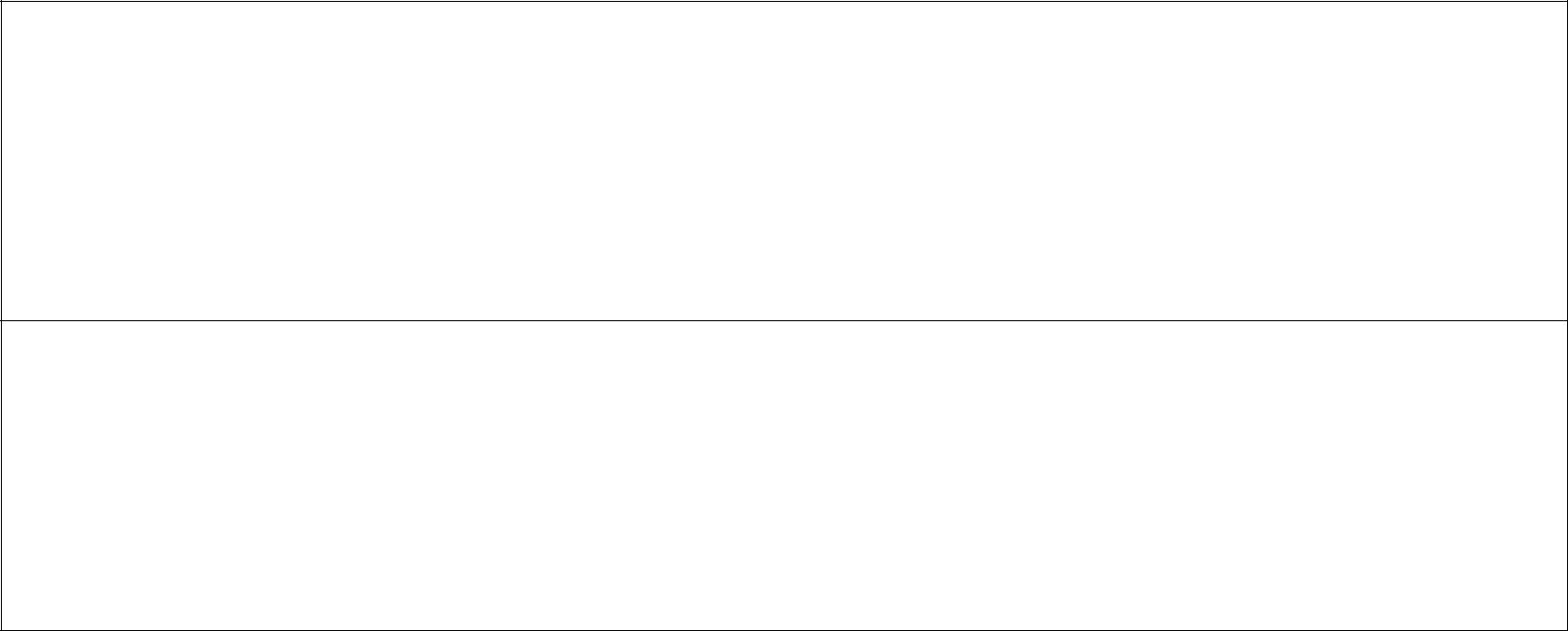 Compliance of the last recommendations by InspectorsSpecific observations if not compliedNote:The Inspection Team is instructed to physically verify the details and records filled up by the college in the application form submitted by the college, which is with you now and record the observations, opinions and recommendations in clear and explicit terms. The team is requested to record their comments only after physical verification of records and details. Signature of the Head of the Institution	Signature of the Inspectors33PHARMACY COUNCIL OF INDIASTAFF DECLARATION FORMFromTeacher’s Name ………………………………………………………(as on University Degree certificate)Recent Passport size photo of the Employee	PhotographSigned by Dean/Principal of the College.Date of Birth & Age ………………………………………………………Copies of Registration Certificate and University degree/PG/Ph.D. be attached.Present Designation : ______________________________________________________Department : _____________________________________________________________College : ________________________________________________________________City : __________________________________________________________________Nature of appointment : Permanent/Temporary/Adhoc/Honorary/Part-time Whether belongs to : O.G./SC/ST/OBC/Ex-service/OthersSignature of the Head of the Institution	Signature of the Inspectors30Permanent ResidentialAddress of employee : ________________________________________________________________________________________________________________Copy of Passport/Voter Card/Ration Card/PAN No./Electricity Bill/Driving License Attached as a proof of residence.STD Code	Phone No.Phone & Fax Number	Office : ____________________________________________with CodeResidence : _________________________________________E-mail address : ______________________________Date of joining present institution : _______________________ as ____________________(Designation)Details of the previous appointments/teaching experienceBefore   joining   present   institution   I   was   working   at   ________________________   as _____________________________ and relieved on _____________________ after resigning/retiring (relieving order is enclosed from the previous institution). I am not working in any other Pharmacy College/Medical College/Dental College/Industry/Community Pharmacy/Hospital Pharmacy/Govt. Service/any other service in the State or outside the State in any capacity full-time/part-time other than the above. Signature of the Head of the Institution	Signature of the Inspectors31I have drawn total emoluments from this college as under :- DeclarationI have not worked at any other pharmacy college/institution or presented myself at any inspection for the academic year 2007-2008. It is declared that each statement and/or contents of this declaration made by the undersigned are absolutely true and correct. In the event of any statement made in this declaration subsequently turning out to be incorrect or false the undersigned has understood and accepted that such misdeclaration in respect to any content of this declaration shall also be treated as a gross misconduct thereby rendering the undersigned liable for necessary disciplinary action (including removal of his name from Register of Registered Pharmacists). Signature of the Employee:Date :	Place:EndorsementThis endorsement is the certification that the undersigned has satisfied himself/herself about the correctness and veracity of each content of this declaration and endorses the abovementioned declaration as true and correct. In the event of this declaration turning out to be either incorrect or any part of this declaration subsequently turning out to be incorrect or false it is understood and accepted that the undersigned shall also be equally responsible besides the declarant himself/herself for any such misdeclaration or misstatement.Countersigned by the Director/Dean/Principal in respect of Teaching StaffDate :	Place :Signature of the Head of the Institution	Signature of the Inspectors32To be filled up by P.C.I.To be filled up by inspectorsTo be filled up by inspectorsInspection No. :Date of Inspection:Date of Inspection:FILE No. :NAME OF THE INSPECTORS: 1.NAME OF THE INSPECTORS: 1.(BLOCK LETTERS)(BLOCK LETTERS)2.2.PART – IPART – IA - GENERAL INFORMATIONA - GENERAL INFORMATIONA – I .1Name of the Institution:Name of the Institution:Sri Krishnadevaraya University College of Pharmaceutical SciencesComplete Postal address:Complete Postal address:The  Principal, Sri Krishnadevaraya University College of Pharmaceutical Sciences, Sri Krishnadevaraya university, Anantapuramu, Andhra PradeshSTD codeSTD codeThe  Principal, Sri Krishnadevaraya University College of Pharmaceutical Sciences, Sri Krishnadevaraya university, Anantapuramu, Andhra PradeshTelephone No.Telephone No.08554Fax No.Fax No.255816Name, address of the Society/Trust/                   Management (attach documentary evidence)                                                                                                   Sri Krishnadevaraya university, Anantapuramu, Andhra PradeshSTD Code: 08554Telephone No:255890Fax No:E-mailWeb Site:www.skuniversity.orgName, Designation and Address of person to be contacted by phoneDr. P.S Raghu,  Principal,Sri Krishnadevaraya university college of Pharmaceutical Sciences, STD Code 08554Telephone No Office-255890Residence Mobile No.9440669116Fax NoE-Mailbinopadmanabhan@gmail.comName of the CourseName of the CourseName of the CourseName of the CourseAffiliation Fee paidAffiliation Fee paidReceipt NoDatedDatedRemarks of theup toInspectorsB. Pharm-2017-182017-1862902728/08/201728/08/2017-b. APPROVAL STATUS:-b. APPROVAL STATUS:-b. APPROVAL STATUS:-b. APPROVAL STATUS:-b. APPROVAL STATUS:Name ofApprovedIn takePCISTATEUNIVERSITYUNIVERSITYUNIVERSITYAICTERemarks of thetheup toApproved andGOVERNMENTUNIVERSITYUNIVERSITYUNIVERSITYAICTEInspectorsCourseAdmittedAICTEB. PharmGot approval to conduct the courseApproval LetterNo and DateApproval LetterNo and DateApproval LetterNo and Date2012 (G.O.Rt.No.      811) Dt: 17-02-2012Approval LetterNo and DateApproval LetterNo and DateApproval LetterNo and DateDidn’t got permanent approval2012 (G.O.Rt.No.      811) Dt: 17-02-2012  20121-740986281Approved IntakeApproved IntakeApproved Intake        60    6060ActuallyAdmissions are under processAdmissions are under processAdmissions are under processAdmittedNOExamining Authority:With complete postal Address, Telephone No. andSTD Code.                                  Registrar, Sri Krishnadevarya University, Anantapuramu -  515003 (Andhra pradesh)08554 - 255805  B –I .1Dr. P.S RAGHUDr. P.S RAGHUDr. P.S RAGHUDr. P.S RAGHUDr. P.S RAGHUDr. P.S RAGHUDr. P.S RAGHUDr. P.S RAGHUDr. P.S RAGHUDr. P.S RAGHUDr. P.S RAGHUDr. P.S RAGHUDr. P.S RAGHUDr. P.S RAGHUDr. P.S RAGHUDr. P.S RAGHUName of the PrincipalName of the PrincipalName of the PrincipalName of the PrincipalName of the PrincipalDr. P.S RAGHUDr. P.S RAGHUDr. P.S RAGHUDr. P.S RAGHUDr. P.S RAGHUDr. P.S RAGHUDr. P.S RAGHUDr. P.S RAGHUDr. P.S RAGHUDr. P.S RAGHUDr. P.S RAGHUDr. P.S RAGHUDr. P.S RAGHUDr. P.S RAGHUDr. P.S RAGHUDr. P.S RAGHUQualification*Qualification*Qualification*Qualification*Qualification*Teaching ExperienceTeaching ExperienceTeaching ExperienceTeaching ExperienceTeaching ExperienceTeaching ExperienceTeaching ExperienceTeaching ExperienceTeaching ExperienceTeaching ExperienceTeaching ExperienceTeaching ExperienceTeaching ExperienceTeaching ExperienceTeaching ExperienceActualActualActualActualActualActualRemarks of theRemarks of theRemarks of theRemarks of theRemarks of theRemarks of theRemarks of theQualification*Qualification*Qualification*Qualification*Qualification*RequiredRequiredRequiredRequiredRequiredRequiredRequiredRequiredRequiredRequiredexperienceexperienceexperienceexperienceexperienceexperienceInspectorsInspectorsInspectorsInspectorsInspectorsInspectorsInspectorsRequiredRequiredRequiredRequiredRequiredRequiredRequiredRequiredRequiredRequiredexperienceexperienceexperienceexperienceexperienceexperienceInspectorsInspectorsInspectorsInspectorsInspectorsInspectorsInspectorsQualification/Qualification/M.PHARMM.PHARMM.PHARMM.PHARMM.PHARMM.PHARM15 years, out of which 5 years/ Prof. as HOD15 years, out of which 5 years/ Prof. as HOD15 years, out of which 5 years/ Prof. as HOD15 years, out of which 5 years/ Prof. as HOD15 years, out of which 5 years/ Prof. as HOD15 years, out of which 5 years/ Prof. as HOD15 years, out of which 5 years/ Prof. as HOD15 years, out of which 5 years/ Prof. as HOD15 years, out of which 5 years/ Prof. as HOD15 years, out of which 5 years/ Prof. as HOD15 years, out of which 5 years/ Prof. as HOD15 years, out of which 5 years/ Prof. as HOD15 years, out of which 5 years/ Prof. as HOD15 years, out of which 5 years/ Prof. as HOD15 years, out of which 5 years/ Prof. as HOD15 years, out of which 5 years/ Prof. as HOD     16 years      16 years      16 years      16 years      16 years      16 years      16 years      16 years      16 years      16 years Qualification/Qualification/     16 years      16 years      16 years      16 years      16 years      16 years      16 years      16 years      16 years      16 years ExperienceExperience     16 years      16 years      16 years      16 years      16 years      16 years      16 years      16 years      16 years      16 years ExperienceExperiencePhDPhDPhD10 years, out of which at least 05 years as Asst. Prof10 years, out of which at least 05 years as Asst. Prof10 years, out of which at least 05 years as Asst. Prof10 years, out of which at least 05 years as Asst. Prof10 years, out of which at least 05 years as Asst. Prof10 years, out of which at least 05 years as Asst. Prof10 years, out of which at least 05 years as Asst. Prof10 years, out of which at least 05 years as Asst. Prof10 years, out of which at least 05 years as Asst. Prof10 years, out of which at least 05 years as Asst. Prof10 years, out of which at least 05 years as Asst. Prof10 years, out of which at least 05 years as Asst. Prof10 years, out of which at least 05 years as Asst. Prof10 years, out of which at least 05 years as Asst. Prof10 years, out of which at least 05 years as Asst. Prof10 years, out of which at least 05 years as Asst. Prof* Documentary evidence should be providedB –I .3* Documentary evidence should be providedB –I .3* Documentary evidence should be providedB –I .3* Documentary evidence should be providedB –I .3* Documentary evidence should be providedB –I .3* Documentary evidence should be providedB –I .3* Documentary evidence should be providedB –I .3* Documentary evidence should be providedB –I .3* Documentary evidence should be providedB –I .3* Documentary evidence should be providedB –I .3* Documentary evidence should be providedB –I .3* Documentary evidence should be providedB –I .3* Documentary evidence should be providedB –I .3* Documentary evidence should be providedB –I .3* Documentary evidence should be providedB –I .3* Documentary evidence should be providedB –I .3* Documentary evidence should be providedB –I .3* Documentary evidence should be providedB –I .3* Documentary evidence should be providedB –I .3* Documentary evidence should be providedB –I .3* Documentary evidence should be providedB –I .3* Documentary evidence should be providedB –I .3* Documentary evidence should be providedB –I .3* Documentary evidence should be providedB –I .3* Documentary evidence should be providedB –I .3* Documentary evidence should be providedB –I .3* Documentary evidence should be providedB –I .3* Documentary evidence should be providedB –I .3* Documentary evidence should be providedB –I .3* Documentary evidence should be providedB –I .3* Documentary evidence should be providedB –I .3* Documentary evidence should be providedB –I .3* Documentary evidence should be providedB –I .3* Documentary evidence should be providedB –I .3* Documentary evidence should be providedB –I .3* Documentary evidence should be providedB –I .3* Documentary evidence should be providedB –I .3* Documentary evidence should be providedB –I .3* Documentary evidence should be providedB –I .3* Documentary evidence should be providedB –I .3* Documentary evidence should be providedB –I .3* Documentary evidence should be providedB –I .3* Documentary evidence should be providedB –I .3* Documentary evidence should be providedB –I .3* Documentary evidence should be providedB –I .3* Documentary evidence should be providedB –I .3* Documentary evidence should be providedB –I .3* Documentary evidence should be providedB –I .3* Documentary evidence should be providedB –I .3* Documentary evidence should be providedB –I .3* Documentary evidence should be providedB –I .3* Documentary evidence should be providedB –I .3* Documentary evidence should be providedB –I .3* Documentary evidence should be providedB –I .3* Documentary evidence should be providedB –I .3* Documentary evidence should be providedB –I .3* Documentary evidence should be providedB –I .3* Documentary evidence should be providedB –I .3* Documentary evidence should be providedB –I .3* Documentary evidence should be providedB –I .3* Documentary evidence should be providedB –I .3* Documentary evidence should be providedB –I .3* Documentary evidence should be providedB –I .3* Documentary evidence should be providedB –I .3* Documentary evidence should be providedB –I .3* Documentary evidence should be providedB –I .3* Documentary evidence should be providedB –I .3* Documentary evidence should be providedB –I .3* Documentary evidence should be providedB –I .3* Documentary evidence should be providedB –I .3* Documentary evidence should be providedB –I .3* Documentary evidence should be providedB –I .3* Documentary evidence should be providedB –I .3* Documentary evidence should be providedB –I .3* Documentary evidence should be providedB –I .3* Documentary evidence should be providedB –I .3* Documentary evidence should be providedB –I .3* Documentary evidence should be providedB –I .3* Documentary evidence should be providedB –I .3* Documentary evidence should be providedB –I .3* Documentary evidence should be providedB –I .3* Documentary evidence should be providedB –I .3* Documentary evidence should be providedB –I .3* Documentary evidence should be providedB –I .3* Documentary evidence should be providedB –I .3* Documentary evidence should be providedB –I .3* Documentary evidence should be providedB –I .3* Documentary evidence should be providedB –I .3* Documentary evidence should be providedB –I .3* Documentary evidence should be providedB –I .3* Documentary evidence should be providedB –I .3* Documentary evidence should be providedB –I .3* Documentary evidence should be providedB –I .3* Documentary evidence should be providedB –I .3* Documentary evidence should be providedB –I .3* Documentary evidence should be providedB –I .3* Documentary evidence should be providedB –I .3* Documentary evidence should be providedB –I .3* Documentary evidence should be providedB –I .3* Documentary evidence should be providedB –I .3* Documentary evidence should be providedB –I .3* Documentary evidence should be providedB –I .3* Documentary evidence should be providedB –I .3* Documentary evidence should be providedB –I .3* Documentary evidence should be providedB –I .3* Documentary evidence should be providedB –I .3* Documentary evidence should be providedB –I .3* Documentary evidence should be providedB –I .3* Documentary evidence should be providedB –I .3* Documentary evidence should be providedB –I .3* Documentary evidence should be providedB –I .3* Documentary evidence should be providedB –I .3* Documentary evidence should be providedB –I .3* Documentary evidence should be providedB –I .3* Documentary evidence should be providedB –I .3* Documentary evidence should be providedB –I .3* Documentary evidence should be providedB –I .3* Documentary evidence should be providedB –I .3* Documentary evidence should be providedB –I .3* Documentary evidence should be providedB –I .3* Documentary evidence should be providedB –I .3* Documentary evidence should be providedB –I .3* Documentary evidence should be providedB –I .3* Documentary evidence should be providedB –I .3* Documentary evidence should be providedB –I .3* Documentary evidence should be providedB –I .3* Documentary evidence should be providedB –I .3* Documentary evidence should be providedB –I .3* Documentary evidence should be providedB –I .3* Documentary evidence should be providedB –I .3* Documentary evidence should be providedB –I .3* Documentary evidence should be providedB –I .3* Documentary evidence should be providedB –I .3* Documentary evidence should be providedB –I .3* Documentary evidence should be providedB –I .3* Documentary evidence should be providedB –I .3* Documentary evidence should be providedB –I .3* Documentary evidence should be providedB –I .3* Documentary evidence should be providedB –I .3* Documentary evidence should be providedB –I .3* Documentary evidence should be providedB –I .3* Documentary evidence should be providedB –I .3* Documentary evidence should be providedB –I .3* Documentary evidence should be providedB –I .3* Documentary evidence should be providedB –I .3* Documentary evidence should be providedB –I .3* Documentary evidence should be providedB –I .3* Documentary evidence should be providedB –I .3* Documentary evidence should be providedB –I .3* Documentary evidence should be providedB –I .3* Documentary evidence should be providedB –I .3* Documentary evidence should be providedB –I .3* Documentary evidence should be providedB –I .3* Documentary evidence should be providedB –I .3* Documentary evidence should be providedB –I .3* Documentary evidence should be providedB –I .3* Documentary evidence should be providedB –I .3* Documentary evidence should be providedB –I .3* Documentary evidence should be providedB –I .3* Documentary evidence should be providedB –I .3* Documentary evidence should be providedB –I .3* Documentary evidence should be providedB –I .3* Documentary evidence should be providedB –I .3* Documentary evidence should be providedB –I .3* Documentary evidence should be providedB –I .3* Documentary evidence should be providedB –I .3* Documentary evidence should be providedB –I .3* Documentary evidence should be providedB –I .3* Documentary evidence should be providedB –I .3* Documentary evidence should be providedB –I .3* Documentary evidence should be providedB –I .3* Documentary evidence should be providedB –I .3* Documentary evidence should be providedB –I .3* Documentary evidence should be providedB –I .3* Documentary evidence should be providedB –I .3* Documentary evidence should be providedB –I .3* Documentary evidence should be providedB –I .3* Documentary evidence should be providedB –I .3* Documentary evidence should be providedB –I .3* Documentary evidence should be providedB –I .3* Documentary evidence should be providedB –I .3* Documentary evidence should be providedB –I .3* Documentary evidence should be providedB –I .3* Documentary evidence should be providedB –I .3* Documentary evidence should be providedB –I .3* Documentary evidence should be providedB –I .3* Documentary evidence should be providedB –I .3* Documentary evidence should be providedB –I .3* Documentary evidence should be providedB –I .3* Documentary evidence should be providedB –I .3* Documentary evidence should be providedB –I .3* Documentary evidence should be providedB –I .3* Documentary evidence should be providedB –I .3* Documentary evidence should be providedB –I .3* Documentary evidence should be providedB –I .3* Documentary evidence should be providedB –I .3* Documentary evidence should be providedB –I .3* Documentary evidence should be providedB –I .3* Documentary evidence should be providedB –I .3* Documentary evidence should be providedB –I .3* Documentary evidence should be providedB –I .3* Documentary evidence should be providedB –I .3* Documentary evidence should be providedB –I .3* Documentary evidence should be providedB –I .3* Documentary evidence should be providedB –I .3* Documentary evidence should be providedB –I .3* Documentary evidence should be providedB –I .3* Documentary evidence should be providedB –I .3* Documentary evidence should be providedB –I .3* Documentary evidence should be providedB –I .3* Documentary evidence should be providedB –I .3* Documentary evidence should be providedB –I .3* Documentary evidence should be providedB –I .3* Documentary evidence should be providedB –I .3* Documentary evidence should be providedB –I .3* Documentary evidence should be providedB –I .3* Documentary evidence should be providedB –I .3* Documentary evidence should be providedB –I .3* Documentary evidence should be providedB –I .3* Documentary evidence should be providedB –I .3* Documentary evidence should be providedB –I .3* Documentary evidence should be providedB –I .3* Documentary evidence should be providedB –I .3* Documentary evidence should be providedB –I .3* Documentary evidence should be providedB –I .3* Documentary evidence should be providedB –I .3* Documentary evidence should be providedB –I .3* Documentary evidence should be providedB –I .3* Documentary evidence should be providedB –I .3* Documentary evidence should be providedB –I .3* Documentary evidence should be providedB –I .3* Documentary evidence should be providedB –I .3* Documentary evidence should be providedB –I .3* Documentary evidence should be providedB –I .3* Documentary evidence should be providedB –I .3* Documentary evidence should be providedB –I .3* Documentary evidence should be providedB –I .3* Documentary evidence should be providedB –I .3* Documentary evidence should be providedB –I .3* Documentary evidence should be providedB –I .3* Documentary evidence should be providedB –I .3* Documentary evidence should be providedB –I .3* Documentary evidence should be providedB –I .3* Documentary evidence should be providedB –I .3* Documentary evidence should be providedB –I .3* Documentary evidence should be providedB –I .3Status of Governing Council:Status of Governing Council:Status of Governing Council:Status of Governing Council:Status of Governing Council:Status of Governing Council:Status of Governing Council:Status of Governing Council:Status of Governing Council:Details of the Governing BodyDetails of the Governing BodyDetails of the Governing BodyDetails of the Governing BodyDetails of the Governing BodyDetails of the Governing BodyDetails of the Governing BodyDetails of the Governing BodyDetails of the Governing BodyEnclosed Enclosed Enclosed Enclosed Enclosed Enclosed Enclosed Enclosed Enclosed Enclosed Enclosed Enclosed Enclosed Enclosed Enclosed Enclosed Enclosed Enclosed Minutes of the last Governing council MeetingMinutes of the last Governing council MeetingMinutes of the last Governing council MeetingMinutes of the last Governing council MeetingMinutes of the last Governing council MeetingMinutes of the last Governing council MeetingMinutes of the last Governing council MeetingMinutes of the last Governing council MeetingMinutes of the last Governing council MeetingMinutes of the last Governing council MeetingMinutes of the last Governing council MeetingEnclosed Enclosed Enclosed Enclosed Enclosed Enclosed Enclosed Enclosed Enclosed Enclosed Enclosed Enclosed Enclosed Enclosed Enclosed Enclosed Enclosed Enclosed B –I .4Pay Scales:StaffScale of payScale of payScale of payScale of payPFGratuityGratuityGratuityGratuityGratuityGratuityGratuityGratuityGratuityGratuityGratuityPensionPensionPensionPensionRemarks ofRemarks ofRemarks ofbenefitbenefitbenefitbenefitbenefitTheTheTheInspectorsInspectorsInspectorsTeachingAICTE /UGC/State Govt.AICTE /UGC/State Govt.AICTE /UGC/State Govt.AICTE /UGC/State Govt.AICTE /UGC/State Govt.AICTE /UGC/State Govt.AICTE /UGC/State Govt.NoNoNoNoNoNoNoNoNoNoNoNoNoNoNoNoNoNoNoNoNoNoNoNoNoNoNoStaffStaffNon-State GovernmentState GovernmentState GovernmentState GovernmentState GovernmentState GovernmentState GovernmentYes Yes Yes Yes Yes Yes Yes Yes Yes Yes Yes TeachingState GovernmentState GovernmentState GovernmentState GovernmentState GovernmentState GovernmentState GovernmentYes Yes Yes Yes Yes Yes Yes Yes Yes Yes Yes Yes Yes Yes Yes Yes Yes Yes Yes Yes Yes Yes Yes Yes Yes Yes Yes TeachingStaffB –I .5B. Pharm Course: Admission Statement for the Past Three YearsB. Pharm Course: Admission Statement for the Past Three YearsB. Pharm Course: Admission Statement for the Past Three YearsB. Pharm Course: Admission Statement for the Past Three YearsB. Pharm Course: Admission Statement for the Past Three YearsB. Pharm Course: Admission Statement for the Past Three YearsB. Pharm Course: Admission Statement for the Past Three YearsB. Pharm Course: Admission Statement for the Past Three YearsB. Pharm Course: Admission Statement for the Past Three YearsB. Pharm Course: Admission Statement for the Past Three YearsB. Pharm Course: Admission Statement for the Past Three YearsB. Pharm Course: Admission Statement for the Past Three YearsB. Pharm Course: Admission Statement for the Past Three YearsB. Pharm Course: Admission Statement for the Past Three YearsB. Pharm Course: Admission Statement for the Past Three YearsB. Pharm Course: Admission Statement for the Past Three YearsB. Pharm Course: Admission Statement for the Past Three YearsB. Pharm Course: Admission Statement for the Past Three YearsB. Pharm Course: Admission Statement for the Past Three YearsB. Pharm Course: Admission Statement for the Past Three YearsB. Pharm Course: Admission Statement for the Past Three YearsB. Pharm Course: Admission Statement for the Past Three YearsACADEMIC YEARACADEMIC YEARACADEMIC YEARACADEMIC YEARYear 2013-14Year 2013-14Year 2013-14Year 2013-14    Year 2014-15    Year 2014-15    Year 2014-15    Year 2014-15    Year 2014-15    Year 2014-15    Year 2014-15    Year 2014-15    Year 2014-15    Year 2014-15    Year 2014-15    Year 2014-15    Year 2014-15    Year 2014-15    Year 2014-15    Year 2014-15    Year 2014-15Year 2015-16Year 2015-16Year 2015-16Year 2015-16Year 2015-16Year 2015-16Sanctioned60             60             60             60             60             60606060No. of AdmissionsNo. of AdmissionsNo. of AdmissionsNo. of Admissions47             53             53             53             53             53545454Unfilled SeatsUnfilled Seats13            07            07            07            07            07060606No. of ExcessNo. of Excess0             0             0             0             0             0000AdmissionsACADEMIC YEARYear 2014-15 ()Year 2015-16()()()Year 2016-17 ()Year 2016-17 ()Year 2016-17 ()    Year 2014-15Year 2015-161st year8992                 93                 932nd year9696                 96                 963rd year9898                 95                 95Final year100100                  100                  100Pass % (Final Year)100100                 100                 100B – IICo – Curricular Activities / Sports ActivitiesCo – Curricular Activities / Sports ActivitiesCo – Curricular Activities / Sports ActivitiesWhether college has NSS Unit (Yes/No)?Whether college has NSS Unit (Yes/No)?Whether college has NSS Unit (Yes/No)?YESIf no give reasonsNSS Programme Officer’s NameNSS Programme Officer’s NameNSS Programme Officer’s NameK VARALAKSHMI DEVIK VARALAKSHMI DEVIK VARALAKSHMI DEVIProgramme conducted (mention details)Programme conducted (mention details)Programme conducted (mention details)Health camp at  Akuthota palli  village, Awareness programme on vaccination, seasonal diseases, swachh Bharath etc.Health camp at  Akuthota palli  village, Awareness programme on vaccination, seasonal diseases, swachh Bharath etc.Health camp at  Akuthota palli  village, Awareness programme on vaccination, seasonal diseases, swachh Bharath etc.Health camp at  Akuthota palli  village, Awareness programme on vaccination, seasonal diseases, swachh Bharath etc.Whether students participating in University level culturalWhether students participating in University level culturalWhether students participating in University level culturalYesactivities / Co- curricular/sports activitiesactivities / Co- curricular/sports activitiesactivities / Co- curricular/sports activitiesPhysical InstructorDr, Jessie, Director, Physical EducationDr, Jessie, Director, Physical EducationDr, Jessie, Director, Physical EducationSports GroundSharedSharedSharedReceiptsExpenditureExpenditureRemarksSl.ParticularsAmountSl.ParticularsParticularsAmountof theNo.No.Inspectors1.Grantsa.  Government         NillCAPITAL EXPENDITURECAPITAL EXPENDITURECAPITAL EXPENDITURECAPITAL EXPENDITURECAPITAL EXPENDITUREb.  Others2.Tuition Fee1,54,68,7551.BuildingBuildingBuilding10,00,0003.Library Fee55002.EquipmentEquipmentEquipment25,00,00055004.Sports Fee55003.OthersOthersOthers1,00,00055005.Union Fee5500REVENUE EXPENDIUTREREVENUE EXPENDIUTREREVENUE EXPENDIUTREREVENUE EXPENDIUTREREVENUE EXPENDIUTREREVENUE EXPENDIUTREREVENUE EXPENDIUTREREVENUE EXPENDIUTREREVENUE EXPENDIUTREREVENUE EXPENDIUTRE6.Others1SalarySalarySalary60,00,000Interest1,00,0002.MAINTENANCEMAINTENANCEMAINTENANCEMAINTENANCEEXPENDITUREEXPENDITUREEXPENDITUREEXPENDITUREiCollegeiiOthers3.University FeeUniversity FeeUniversity Fee(If any)(If any)(If any)4.Apex Bodies FeeApex Bodies FeeApex Bodies Fee5.Government FeeGovernment FeeGovernment Fee6.Deposit held byDeposit held byDeposit held bythe Collegethe Collegethe College7.OthersOthersOthers5000Total16,578,7558.Misc.ExpenditureMisc.ExpenditureMisc.Expenditure1,00,000TotalTotal97,00,05,000Note: Enclose relevant documentsNote: Enclose relevant documentsNote: Enclose relevant documentsb. Building:OwnOwnOwnc. Land Details to be in name of Trust and Societyc. Land Details to be in name of Trust and SocietySri Krishnadevarya UniversitySri Krishnadevarya UniversityRecords to be enclosedSri Krishnadevarya UniversitySri Krishnadevarya UniversitySale deed:EnclosedEnclosedEnclosedd. Building†:i) Approved Building plan, to be Enclosed:EnclosedEnclosedEnclosedEnclosede. Total Built Area of the college building in Sq.mtse. Total Built Area of the college building in Sq.mts: Built up Area: Built up Areae. Total Built Area of the college building in Sq.mtse. Total Built Area of the college building in Sq.mts: Built up Area: Built up Area      3550ClassClassRequiredAvailableRequired Area *Required Area *Required Area *Available AreaAvailable AreaRemarks ofRemarks ofNosNosfor each class roomfor each class roomfor each class roomin Sq.mtsin Sq.mtsTheInspectorsInspectorsB. PharmB. PharmB. Pharm040490 Sq. mts each (Desirable)90 Sq. mts each (Desirable)90 Sq. mts each (Desirable)7575 Sq. mts75 Sq. mtseach (Essential)(*To accommodate 60 students).(*To accommodate 60 students).(*To accommodate 60 students).(*To accommodate 60 students).(*To accommodate 60 students).3. Laboratory requirement at the end of 4 Years3. Laboratory requirement at the end of 4 Years3. Laboratory requirement at the end of 4 Years3. Laboratory requirement at the end of 4 Years3. Laboratory requirement at the end of 4 Years3. Laboratory requirement at the end of 4 Years3. Laboratory requirement at the end of 4 Years3. Laboratory requirement at the end of 4 Years3. Laboratory requirement at the end of 4 YearsSl.Infrastructure forInfrastructure forRequirement as per NormsRequirement as per NormsRequirement as per NormsRequirement as per NormsAvailableAvailableRemarks/No.No.No. &No. &DeficiencyArea in SqArea in SqMtsMts11Laboratory Area for B.Pharm CourseLaboratory Area for B.Pharm CourseLaboratory Area for B.Pharm Course90 Sq .mts x n (n=10) - Including90 Sq .mts x n (n=10) - Including90 Sq .mts x n (n=10) - Including90 Sq .mts x n (n=10) - Including09(12 Labs)(12 Labs)Preparation room - DesirablePreparation room - DesirablePreparation room - DesirablePreparation room - Desirable75 Sq. mts - Essential75 Sq. mts - Essential75 Sq. mts - Essential7522PharmaceuticsPharmaceutics03 Laboratories03 Laboratories03Pharmaceutical ChemistryPharmaceutical ChemistryPharmaceutical Chemistry02 Laboratories02 Laboratories02Pharmaceutical AnalysisPharmaceutical AnalysisPharmaceutical Analysis01 Laboratory01 Laboratory01PharmacologyPharmacology02 Laboratories02 Laboratories02PharmacognosyPharmacognosy01 Laboratories01 Laboratories01Pharmaceutical BiotechnologyPharmaceutical BiotechnologyPharmaceutical Biotechnology01 Laboratory01 Laboratory01(Including Aseptic Room)(Including Aseptic Room)(Including Aseptic Room)Total no. Laboratories for B.Pharm courseTotal no. Laboratories for B.Pharm courseTotal no. Laboratories for B.Pharm courseTotal no. Laboratories for B.Pharm course10 Laboratories *10 Laboratories *10 Laboratories *1033Preparation Room for each labPreparation Room for each labPreparation Room for each lab10 sq mts10 sq mts10(One room can be shared by two labs, if it is(One room can be shared by two labs, if it is(One room can be shared by two labs, if it is(One room can be shared by two labs, if it is(minimum)(minimum)in between two labs)in between two labs)44Area of the Machine RoomArea of the Machine RoomArea of the Machine Room80-100 Sq.mts80-100 Sq.mts9055Central Instrumentation RoomCentral Instrumentation RoomCentral Instrumentation Room80 Sq.mts with A/ C80 Sq.mts with A/ C80 Sq.mts with A/ C8066Store Room – IStore Room – I1 (Area 100 Sq mts)1 (Area 100 Sq mts)1 (Area 100 Sq mts)9077Store Room - IIStore Room - II1 (Area 20 Sq mts)1 (Area 20 Sq mts)20(For Inflammable chemicals)(For Inflammable chemicals)(For Inflammable chemicals)Sl.No.Name of infrastructureRequirementRequirementAvailableAvailableRemarks/as per Normsas perDeficiencyin numberNorms, inNo.Area inareaSq .mts1Principal’s Chamber0130 Sq .mts1302Office – I - Establishment3Office – II – Academics0160 Sq. mts1604Confidential Room5. Staff Facilities:5. Staff Facilities:5. Staff Facilities:Sl. No.Name of infrastructureRequirementRequirementAvailableAvailableRemarks/as per Normsas perDeficiencyin numberNorms, inNo.Area inareaSq mts1HODs for B.Pharm CourseMinimum 420 Sq mts  x 44802Faculty Rooms for10 Sq mts  x n210B.Pharm course(n=No ofteachers)Sl.No.Name ofRequiremeRequirement as perAvailableAvailableRemarks/Infrastructurent as perNorms, in areaDeficiencyNorms inNo.Area innumberSq. mts1Animal House0180 Sq mts1802Library01150 Sq mts11003Museum0150 Sq mts(May be attached to the0150Pharmacognosy lab)4Auditorium /01250 – 300 seating01300Multi PurposeCapacityHall (Desirable)5Seminar Hall01           01         806Herbal Garden01Adequate Number of(Desirable)Medicinal Plants         30       500Sl.Name of infrastructureName of infrastructureRequirementRequirementRequirementRequirementAvailableAvailableAvailableRemarks/No.as per Normsas perDeficiencyNo.as per Normsas perNo.Area inArea inDeficiencyin numberNorms, inNorms, inNorms, inNo.Area inArea inin numberNorms, inNorms, inNorms, inSq .mtsSq .mtsareaSq .mtsSq .mtsarea1Girl’s Common RoomGirl’s Common Room01(Essential)60 Sq.mts60 Sq.mts60 Sq.mts1602Boy’s Common RoomBoy’s Common Room01(Essential)60 Sq.mts60 Sq.mts60 Sq.mts1603Toilet Blocks for BoysToilet Blocks for Boys0124 Sq.mts24 Sq.mts24 Sq.mts1254Toilet Blocks for GirlsToilet Blocks for Girls0124 Sq.mts24 Sq.mts24 Sq.mts1255Drinking Water facility –Drinking Water facility –01Water Cooler (Essential).Water Cooler (Essential).6Boy’s Hostel (Desirable)Boy’s Hostel (Desirable)019  Sq  .mts9  Sq  .mts/RoomRoom17153SingleSingleoccupancyoccupancy7Girl’s Hostel (Desirable)Girl’s Hostel (Desirable)019 Sq .mts9 Sq .mts/Room (singleRoom (singleRoom (singleoccupancy)occupancy)occupancy)20 Sq mts /20 Sq mts /20 Sq mts /18120RoomRoom(tripleoccupancy)occupancy)occupancy)8Power Backup ProvisionPower Backup Provision0101(Desirable)8.  Computer and other Facilities:8.  Computer and other Facilities:8.  Computer and other Facilities:8.  Computer and other Facilities:NameRequiredAvailableAvailableAvailableRemarks oftheNo.No.Area inArea intheNo.No.Area inArea inInspectorsSq. mtsSq. mtsInspectorsSq. mtsSq. mtsComputer Room forComputer Room for010101`7575B.Pharm CourseB.Pharm Course(Area 75 Sq mts)(Area 75 Sq mts)ComputerComputer1 system for every 10 students1 system for every 10 students1 system for every 10 students1515(Latest Configuration)(Latest Configuration)PrintersPrinters1 printer for every 101 printer for every 10        5computersMulti Media ProjectorMulti Media Projector01          2Generator (5KVA)Generator (5KVA)01          1NameRequirement asAvailableAvailableNotRemarks/per Norms inNo.Area in Sq.AvailableDeficiencyareaMtsPrincipal quarters80 Sq. mts1100Staff quarters16 x 80 Sq. mts15400Canteen100 Sq. mts1100Parking Area for staff and students150Bank Extension Counter250Co operative Stores130Guest House80 Sq. mts525Transport Facilities for students0Medical Facility (First Aid)1100Sl.Sl.ItemTitlesMinimum Volumes (No)Minimum Volumes (No)Minimum Volumes (No)Minimum Volumes (No)AvailableAvailableAvailableRemarksNo.No.(No)of theNo.No.(No)TitleTitleNumbersof theInspectors1Number of books1501500 adequate coverage of a1500 adequate coverage of a1500 adequate coverage of a1500 adequate coverage of alarge number of standard textlarge number of standard textlarge number of standard textlarge number of standard textlarge number of standard text3601780books and titles in allbooks and titles in alldisciplines of pharmacydisciplines of pharmacydisciplines of pharmacy2Annual addition of100 to 150 books100 to 150 books80460booksper yearper year3Periodicals10 National10 National1010Hard copies / online05 International periodicals05 International periodicals05 International periodicals05 International periodicals0505054CDSAdequate No.sAdequate No.s10Adequate No.s5Internet BrowsingYes/NoYes/NoYes10Facility(Minimum ten computers)(Minimum ten computers)(Minimum ten computers)(Minimum ten computers)6Reprographic Facilities:Reprographic Facilities:Photo Copier010101Fax010101Scanner0101017Library Automation and Computerized SystemLibrary Automation and Computerized SystemLibrary Automation and Computerized SystemLibrary Automation and Computerized SystemLibrary Automation and Computerized SystemLibrary Automation and Computerized SystemLibrary Automation and Computerized System8Library Timings08:00 AM      to08:00 PM08:00 PM08:00 PM08:00 PM08:00 PM[10.B. Library Staff:10.B. Library Staff:10.B. Library Staff:StaffQualificationQualificationQualificationRequiredAvailableAvailableRemarks of theRemarks of theInspectorsInspectors1LibrarianM. LibM. LibM. Lib112Assistant LibrarianD. LibD. LibD. Lib113Library Attenders10 +2 / PUC10 +2 / PUC10 +2 / PUC222. Scheme of B. Pharm Course:Annual   final yearAnnual   final yearAnnual   final yearAnnual   final yearAnnual   final year          SEMESTER  from the academic year 2015-2016          SEMESTER  from the academic year 2015-2016          SEMESTER  from the academic year 2015-2016          SEMESTER  from the academic year 2015-2016          SEMESTER  from the academic year 2015-2016          SEMESTER  from the academic year 2015-20163. Date of Commencement of session / sessions:3. Date of Commencement of session / sessions:3. Date of Commencement of session / sessions:3. Date of Commencement of session / sessions:3. Date of Commencement of session / sessions:3. Date of Commencement of session / sessions:CommencementCommencementCommencementCommencementCommencementCompletionCompletionCompletion17/06/201617/06/201617/06/201630/04/201730/04/201730/04/2017No of DaysNo of DaysNo of DaysNo of DaysNo of DaysNo of DaysNo of DaysNo of DaysNo of Days4. Vacation:Summer:Winter:Winter:4. Vacation:Summer:45Winter:Winter: 07Time Table for B. Pharm course EnclosedTime Table for B. Pharm course EnclosedTime Table for B. Pharm course EnclosedTime Table for B. Pharm course EnclosedTime Table for B. Pharm course EnclosedTime Table for B. Pharm course EnclosedTime Table for B. Pharm course EnclosedTime Table for B. Pharm course EnclosedTime Table for B. Pharm course EnclosedTime Table for B. Pharm course EnclosedTime Table for B. Pharm course EnclosedTime Table for B. Pharm course EnclosedTime Table for B. Pharm course EnclosedYesYesYesYesYesYesYesNoNo7. Whether the prescribed numbers of classes are being conducted as per university norms7. Whether the prescribed numbers of classes are being conducted as per university norms7. Whether the prescribed numbers of classes are being conducted as per university norms7. Whether the prescribed numbers of classes are being conducted as per university norms7. Whether the prescribed numbers of classes are being conducted as per university norms7. Whether the prescribed numbers of classes are being conducted as per university norms7. Whether the prescribed numbers of classes are being conducted as per university norms7. Whether the prescribed numbers of classes are being conducted as per university norms7. Whether the prescribed numbers of classes are being conducted as per university norms7. Whether the prescribed numbers of classes are being conducted as per university norms7. Whether the prescribed numbers of classes are being conducted as per university norms7. Whether the prescribed numbers of classes are being conducted as per university norms7. Whether the prescribed numbers of classes are being conducted as per university norms7. Whether the prescribed numbers of classes are being conducted as per university norms7. Whether the prescribed numbers of classes are being conducted as per university norms7. Whether the prescribed numbers of classes are being conducted as per university norms7. Whether the prescribed numbers of classes are being conducted as per university norms7. Whether the prescribed numbers of classes are being conducted as per university norms7. Whether the prescribed numbers of classes are being conducted as per university norms7. Whether the prescribed numbers of classes are being conducted as per university norms7. Whether the prescribed numbers of classes are being conducted as per university norms7. Whether the prescribed numbers of classes are being conducted as per university norms7. Whether the prescribed numbers of classes are being conducted as per university norms7. Whether the prescribed numbers of classes are being conducted as per university norms7. Whether the prescribed numbers of classes are being conducted as per university norms7. Whether the prescribed numbers of classes are being conducted as per university norms7. Whether the prescribed numbers of classes are being conducted as per university norms7. Whether the prescribed numbers of classes are being conducted as per university norms7. Whether the prescribed numbers of classes are being conducted as per university norms7. Whether the prescribed numbers of classes are being conducted as per university norms7. Whether the prescribed numbers of classes are being conducted as per university norms7. Whether the prescribed numbers of classes are being conducted as per university norms7. Whether the prescribed numbers of classes are being conducted as per university norms7. Whether the prescribed numbers of classes are being conducted as per university normsI B. Pharm: I SEMESTERI B. Pharm: I SEMESTERI B. Pharm: I SEMESTERI B. Pharm: I SEMESTERNo of Theory ClassesNo of Theory ClassesNo of Theory ClassesRemarks ofSubjectSubjectNo of Theory ClassesNo of Theory ClassesNo of Theory ClassesPracticalsPracticalsPracticalsPracticalsPracticalsPracticalsPracticalsPracticalsPracticalsPracticalsPracticalsPracticalsPracticalsPracticalsPracticalsPracticalsPracticalsPracticalsPracticalsPracticalsPracticalsPracticalsPracticalstheNo of Theory ClassesNo of Theory ClassesNo of Theory ClassesInspectorsPrescribedNo of HrsPrescribedNo of HrsNo ofHoursConductedPrescribedNo ofHoursPrescribedNo ofHoursPrescribedNo ofHoursNo ofHoursConductedNo ofHoursConductedNo ofHoursConductedNo ofHoursConductedNo ofHoursConductedNo ofHoursConductedNo ofHoursConductedNo ofHoursConductedNo ofHoursConductedNo of Classes Conducted toNo of Classes Conducted toNo of Classes Conducted toNo of Classes Conducted toNo of Classes Conducted toNo of Classes Conducted toNo of Classes Conducted toNo of Classes Conducted toNo of Classes Conducted toNo of Classes Conducted toNo of Classes Conducted toNo of Classes Conducted toNo of Classes Conducted toPrescribedNo of HrsPrescribedNo of HrsNo ofHoursConductedPrescribedNo ofHoursPrescribedNo ofHoursPrescribedNo ofHoursNo ofHoursConductedNo ofHoursConductedNo ofHoursConductedNo ofHoursConductedNo ofHoursConductedNo ofHoursConductedNo ofHoursConductedNo ofHoursConductedNo ofHoursConductedfulfill Prescribed Numberfulfill Prescribed Numberfulfill Prescribed Numberfulfill Prescribed Numberfulfill Prescribed Numberfulfill Prescribed Numberfulfill Prescribed Numberfulfill Prescribed Numberfulfill Prescribed Numberfulfill Prescribed Numberfulfill Prescribed Numberfulfill Prescribed Numberfulfill Prescribed NumberPrescribedNo of HrsPrescribedNo of HrsNo ofHoursConductedPrescribedNo ofHoursPrescribedNo ofHoursPrescribedNo ofHoursNo ofHoursConductedNo ofHoursConductedNo ofHoursConductedNo ofHoursConductedNo ofHoursConductedNo ofHoursConductedNo ofHoursConductedNo ofHoursConductedNo ofHoursConductedof Hours as in Column 5of Hours as in Column 5of Hours as in Column 5of Hours as in Column 5of Hours as in Column 5of Hours as in Column 5of Hours as in Column 5of Hours as in Column 5of Hours as in Column 5of Hours as in Column 5of Hours as in Column 5of Hours as in Column 5of Hours as in Column 5PrescribedNo of HrsPrescribedNo of HrsNo ofHoursConductedPrescribedNo ofHoursPrescribedNo ofHoursPrescribedNo ofHoursNo ofHoursConductedNo ofHoursConductedNo ofHoursConductedNo ofHoursConductedNo ofHoursConductedNo ofHoursConductedNo ofHoursConductedNo ofHoursConductedNo ofHoursConductedNo. of classes x hours perNo. of classes x hours perNo. of classes x hours perNo. of classes x hours perNo. of classes x hours perNo. of classes x hours perNo. of classes x hours perNo. of classes x hours perNo. of classes x hours perNo. of classes x hours perNo. of classes x hours perNo. of classes x hours perNo. of classes x hours per112234445555555ClassClassClassClassClassClassClassClassClassClassClassClassRemedial Mathematics /  Remedial BiologyRemedial Mathematics /  Remedial Biology       50       50       51-------------------------------------No practicalNo practicalNo practicalNo practicalNo practicalNo practicalNo practicalNo practicalNo practicalNo practicalEnglish and soft skillsEnglish and soft skills       50       50       55         48         48         48           48           48           48           48           48           48           4816x3= 4816x3= 4816x3= 4816x3= 4816x3= 4816x3= 4816x3= 4816x3= 4816x3= 4816x3= 48Pharmaceutical InOrganic chemistryPharmaceutical InOrganic chemistry       50       50       54            48            48            48          48          48          48          48          48          48          4816x3= 4816x3= 4816x3= 4816x3= 4816x3= 4816x3= 4816x3= 4816x3= 4816x3= 4816x3= 48Computer ApplicationsComputer Applications       50       50       56            48            48            48           48           48           48           48           48           48           4816x3= 4816x3= 4816x3= 4816x3= 4816x3= 4816x3= 4816x3= 4816x3= 4816x3= 4816x3= 4816x3= 4816x3= 48II SEMESTERII SEMESTERII SEMESTERII SEMESTERII SEMESTERII SEMESTERII SEMESTERII SEMESTERII SEMESTERII SEMESTERII SEMESTERII SEMESTERII SEMESTERII SEMESTERII SEMESTERII SEMESTERII SEMESTERII SEMESTERII SEMESTERII SEMESTERII SEMESTERII SEMESTERII SEMESTERII SEMESTERII SEMESTERII SEMESTERII SEMESTERII SEMESTERII SEMESTERII SEMESTERII SEMESTERII SEMESTERII SEMESTERII SEMESTERII SEMESTERGeneral Dispensing PharmacyGeneral Dispensing Pharmacy       50       50       51         48         48         48           48           48           48           48           48           48           4816x3= 4816x3= 4816x3= 4816x3= 4816x3= 4816x3= 4816x3= 4816x3= 4816x3= 4816x3= 4816x3= 4816x3= 48Physical PharmacyPhysical Pharmacy       50       50       54            48            48            48          48          48          48          48          48          48          4816x3= 4816x3= 4816x3= 4816x3= 4816x3= 4816x3= 4816x3= 4816x3= 4816x3= 4816x3= 4816x3= 4816x3= 48Human Physiology And EducationHuman Physiology And Education       50       50       56-------------------------------------No practicalNo practicalNo practicalNo practicalNo practicalNo practicalNo practicalNo practicalNo practicalNo practicalNo practicalNo practicalPharmaceutical Organic ChemistryPharmaceutical Organic Chemistry505052            48            48            48           48           48           48           48           48           48           4816x3= 4816x3= 4816x3= 4816x3= 4816x3= 4816x3= 4816x3= 4816x3= 4816x3= 4816x3= 4816x3= 4816x3= 48Environmental SciencesEnvironmental Sciences505054-------------------------------------No practicalNo practicalNo practicalNo practicalNo practicalNo practicalNo practicalNo practicalNo practicalNo practicalNo practicalNo practicalSignature of the Head of the Institution                                                                                  10II B. Pharm:Signature of the Head of the Institution                                                                                  10II B. Pharm:Signature of the Head of the Institution                                                                                  10II B. Pharm:Signature of the Head of the Institution                                                                                  10II B. Pharm:Signature of the Head of the Institution                                                                                  10II B. Pharm:Signature of the Head of the Institution                                                                                  10II B. Pharm:Signature of the Head of the Institution                                                                                  10II B. Pharm:Signature of the Head of the Institution                                                                                  10II B. Pharm:Signature of the Head of the Institution                                                                                  10II B. Pharm:Signature of the Head of the Institution                                                                                  10II B. Pharm:Signature of the Head of the Institution                                                                                  10II B. Pharm:Signature of the Head of the Institution                                                                                  10II B. Pharm:Signature of the Head of the Institution                                                                                  10II B. Pharm:Signature of the Head of the Institution                                                                                  10II B. Pharm: Signature of the Inspectors     Signature of the Inspectors     Signature of the Inspectors     Signature of the Inspectors     Signature of the Inspectors     Signature of the Inspectors     Signature of the Inspectors     Signature of the Inspectors     Signature of the Inspectors     Signature of the Inspectors     Signature of the Inspectors     Signature of the Inspectors     Signature of the Inspectors    Remarks ofNo of Theory ClassesNo of Theory ClassesNo of Theory ClassesNo of Theory ClassesNo of Theory ClassesPractical’sPractical’sPractical’sPractical’sPractical’sPractical’sPractical’sPractical’sPractical’sPractical’sPractical’sPractical’sPractical’sPractical’sPractical’sPractical’sPractical’sPractical’sPractical’sPractical’sPractical’sTheSubjectInspectorsPrescribedPrescribedNo ofNo ofNo ofPrescribed      No of      No of      No of      No of      No of      No of      No of      No ofNo of Classes Conducted toNo of Classes Conducted toNo of Classes Conducted toNo of Classes Conducted toNo of Classes Conducted toNo of Classes Conducted toNo of Classes Conducted toNo of Classes Conducted toNo of Classes Conducted toNo of Classes Conducted toNo of Classes Conducted toNo of Classes Conducted toNo of Classes Conducted toNo of Classes Conducted toNo of Classes Conducted toNo of Classes Conducted toNo of Classes Conducted toNo of Classes Conducted toNo of Classes Conducted to1No of HrsNo of HrsHoursHoursHoursNo ofHoursHoursHoursHoursHoursHoursHoursHoursfulfill Prescribed Number offulfill Prescribed Number offulfill Prescribed Number offulfill Prescribed Number offulfill Prescribed Number offulfill Prescribed Number offulfill Prescribed Number offulfill Prescribed Number offulfill Prescribed Number offulfill Prescribed Number offulfill Prescribed Number offulfill Prescribed Number offulfill Prescribed Number offulfill Prescribed Number offulfill Prescribed Number offulfill Prescribed Number offulfill Prescribed Number offulfill Prescribed Number offulfill Prescribed Number ofConductedConductedConductedHoursConductedConductedConductedConductedConductedConductedConductedConductedHours as in Column 5Hours as in Column 5Hours as in Column 5Hours as in Column 5Hours as in Column 5Hours as in Column 5Hours as in Column 5Hours as in Column 5Hours as in Column 5Hours as in Column 5Hours as in Column 5Hours as in Column 5Hours as in Column 5Hours as in Column 5Hours as in Column 5Hours as in Column 5Hours as in Column 5Hours as in Column 5Hours as in Column 522333455555555No. of classes x hours perNo. of classes x hours perNo. of classes x hours perNo. of classes x hours perNo. of classes x hours perNo. of classes x hours perNo. of classes x hours perNo. of classes x hours perNo. of classes x hours perNo. of classes x hours perNo. of classes x hours perNo. of classes x hours perNo. of classes x hours perNo. of classes x hours perNo. of classes x hours perNo. of classes x hours perNo. of classes x hours perNo. of classes x hours perNo. of classes x hours perClassClassClassClassClassClassClassClassClassClassClassClassClassClassClassClassClassClassClassHuman Physiology and Health Education       60       60      50      50      504242424214x3= 4214x3= 42Pharmaceutical Analysis       60       605555554242424214x3= 4214x3= 42Physical Pharmacy             60       60545454----------------------14x3= 4214x3= 42Pharmaceutical organic Chemistry        60       60505050------------------------No PracticalNo PracticalApplied Statistics       60       60565656------------------------14x3= 4214x3= 42 II SEMETER II SEMETER II SEMETER II SEMETER II SEMETER II SEMETER II SEMETER II SEMETER II SEMETER II SEMETER II SEMETER II SEMETER II SEMETER II SEMETER II SEMETER II SEMETER II SEMETER II SEMETER II SEMETER II SEMETER II SEMETER II SEMETER II SEMETER II SEMETER II SEMETER II SEMETER II SEMETER II SEMETER II SEMETER II SEMETER II SEMETER II SEMETER II SEMETER II SEMETER II SEMETEREngineering       50       50       51       51       51            48           48           48           4816x3= 4816x3= 48Applied Biochemistry       50       50       55       55       55         48           48           48           4816x3= 4816x3= 48Pharmacognosy and Phytochemistry       50       50       54       54       54            48          48          48          4816x3= 4816x3= 48Pharmaceutical Microbiology       50       50       56       56       56-----------------------No PracticalNo PracticalNo PracticalNo PracticalNo PracticalNo PracticalNo PracticalSignature of the Head of the Institution         11Signature of the InspectorsRemarks ofRemarks ofSubjectNo of Theory ClassesNo of Theory ClassesNo of Theory ClassesNo of Theory ClassesPracticalsPracticalsPracticalsPracticalsTheTheInspectorsInspectors1PrescribedNo of Hrs2PrescribedNo of Hrs2No ofHoursConducted3No ofHoursConducted3PrescribedNo ofHours4PrescribedNo ofHours4No ofHoursConducted5No of Classes Conducted tofulfill Prescribed Number ofHours as in Column 5  No. of classes x hours per classNo of Classes Conducted tofulfill Prescribed Number ofHours as in Column 5  No. of classes x hours per class1PrescribedNo of Hrs2PrescribedNo of Hrs2No ofHoursConducted3No ofHoursConducted3PrescribedNo ofHours4PrescribedNo ofHours4No ofHoursConducted5No of Classes Conducted tofulfill Prescribed Number ofHours as in Column 5  No. of classes x hours per classNo of Classes Conducted tofulfill Prescribed Number ofHours as in Column 5  No. of classes x hours per class1PrescribedNo of Hrs2PrescribedNo of Hrs2No ofHoursConducted3No ofHoursConducted3PrescribedNo ofHours4PrescribedNo ofHours4No ofHoursConducted5No of Classes Conducted tofulfill Prescribed Number ofHours as in Column 5  No. of classes x hours per classNo of Classes Conducted tofulfill Prescribed Number ofHours as in Column 5  No. of classes x hours per class1PrescribedNo of Hrs2PrescribedNo of Hrs2No ofHoursConducted3No ofHoursConducted3PrescribedNo ofHours4PrescribedNo ofHours4No ofHoursConducted5No of Classes Conducted tofulfill Prescribed Number ofHours as in Column 5  No. of classes x hours per classNo of Classes Conducted tofulfill Prescribed Number ofHours as in Column 5  No. of classes x hours per class1PrescribedNo of Hrs2PrescribedNo of Hrs2No ofHoursConducted3No ofHoursConducted3PrescribedNo ofHours4PrescribedNo ofHours4No ofHoursConducted5No of Classes Conducted tofulfill Prescribed Number ofHours as in Column 5  No. of classes x hours per classNo of Classes Conducted tofulfill Prescribed Number ofHours as in Column 5  No. of classes x hours per classPharmacology75757878----Medicinal Chemistry-I 7575767675757525*3 =7525*3 =75Pharmaceutical Analysis  7575757575757525*3 =7525*3 =75Pharmaceutical Technology7575757575757525*3 =7525*3 =75Chemistry of Natural Products7575787875757525*3 =7525*3 =75Physical Pharmacy 7575767675757525*3 =7525*3 =75Pharmaceutical Administration75757676---IV B. Pharm:IV B. Pharm:IV B. Pharm:No of Theory ClassesNo of Theory ClassesNo of Theory ClassesPracticalsPracticalsPracticalsPracticalsPracticalsRemarksof theInspectorsSubjectSubjectNo of Theory ClassesNo of Theory ClassesNo of Theory ClassesPracticalsPracticalsPracticalsPracticalsPracticalsRemarksof theInspectorsNo of Theory ClassesNo of Theory ClassesNo of Theory ClassesPracticalsPracticalsPracticalsPracticalsPracticalsRemarksof theInspectorsPrescribedNo of Hrs2PrescribedNo of Hrs2No ofPrescribedNo ofHoursPrescribedNo ofHoursNo ofHoursConductedNo of Classes Conducted tofulfill Prescribed Number ofHours as in Column 5No of Classes Conducted tofulfill Prescribed Number ofHours as in Column 511PrescribedNo of Hrs2PrescribedNo of Hrs2HoursPrescribedNo ofHoursPrescribedNo ofHoursNo ofHoursConductedNo of Classes Conducted tofulfill Prescribed Number ofHours as in Column 5No of Classes Conducted tofulfill Prescribed Number ofHours as in Column 511PrescribedNo of Hrs2PrescribedNo of Hrs2ConductedPrescribedNo ofHoursPrescribedNo ofHoursNo ofHoursConductedNo of Classes Conducted tofulfill Prescribed Number ofHours as in Column 5No of Classes Conducted tofulfill Prescribed Number ofHours as in Column 511PrescribedNo of Hrs2PrescribedNo of Hrs23445No. of classes x hours per classNo. of classes x hours per classPharmacology & ToxicologyPharmacology & Toxicology75757875757525*3 =7525*3 =75Novel Drug Delivery System and Drug Regulatory AffairsNovel Drug Delivery System and Drug Regulatory Affairs75757675757525*3 =7525*3 =75Medicinal Chemistry-IIMedicinal Chemistry-II75757575757525*3 =7525*3 =75Pharmacognosy-IIPharmacognosy-II757575--------------------------Bio Pharmaceutics & PharmacokineticsBio Pharmaceutics & Pharmacokinetics75757875757525*3 =7525*3 =75Hospital and Clinical PharmacyHospital and Clinical Pharmacy757576------------------------------Pharmaceutical BiotechnologyPharmaceutical Biotechnology75757675757525*3 =7525*3 =75Signature of the Head of the Institution         12Signature of the InspectorsName of the EventName of the EventYear 2014 - 15Year 2014 - 15Year 2014 - 15Year 2015 - 16 Year 2016 - 17Year 2016 - 17Guest LecturesGuest Lectures10100604SeminarsSeminars00101WorkshopsWorkshops00000SymposiaSymposia00000B. Papers Presented / Published during last three yearsB. Papers Presented / Published during last three yearsB. Papers Presented / Published during last three yearsB. Papers Presented / Published during last three yearsB. Papers Presented / Published during last three yearsB. Papers Presented / Published during last three yearsB. Papers Presented / Published during last three yearsB. Papers Presented / Published during last three yearsYear 2014-15Year 2014-15Year 2014-15Year 2014-15Year 2015-16Year 2015-16Year 2016-17Year 2016-17Year 2016-17NationalInternationalNationalNational International  National  NationalInternationalPublished0502030101015Presented6203010505052YesYesYesYesNoI Sessional DatesI Sessional DatesI Sessional DatesI Sessional DatesI Sessional DatesII Sessional DatesII Sessional DatesII Sessional DatesII Sessional DatesII Sessional DatesII Sessional DatesII Sessional DatesII Sessional DatesIII Sessional DatesIII Sessional DatesIII Sessional DatesIII Sessional DatesIII Sessional DatesIII Sessional DatesIII Sessional DatesIII Sessional DatesIII Sessional DatesRemarks of the InspectorsRemarks of the InspectorsRemarks of the InspectorsRemarks of the InspectorsRemarks of the InspectorsClassClassDD/MM/YYDD/MM/YYDD/MM/YYDD/MM/YYDD/MM/YYDD/MM/YYDD/MM/YYDD/MM/YYDD/MM/YYDD/MM/YYDD/MM/YYDD/MM/YYDD/MM/YYDD/MM/YYDD/MM/YYDD/MM/YYDD/MM/YYDD/MM/YYDD/MM/YYDD/MM/YYDD/MM/YYRemarks of the InspectorsRemarks of the InspectorsRemarks of the InspectorsRemarks of the InspectorsRemarks of the InspectorsTheoryTheoryTheoryPracticalsPracticalsPracticalsTheoryTheoryPracticalsPracticalsPracticalsPracticalsTheoryTheoryTheoryTheoryTheoryPracticalsPracticalsPracticalsPracticalsI B. PharmI B. PharmI B. PharmI B. Pharm18/09/201623/10/201623/10/201623/10/2016-----04-05-1704-05-1704-05-1704-05-1704-05-17II B. PharmII B. PharmII B. PharmII B. Pharm18/09/201618/09/201618/09/201623/10/201623/10/201623/10/201623/10/201623/10/2016-----20-08-1720-08-1720-08-1720-08-1720-08-17III B. PharmIII B. PharmIII B. PharmIII B. Pharm18/09/201618/09/201623/10/201623/10/201623/10/201623/10/201623/10/2016-----20-08-1720-08-1720-08-1720-08-1720-08-17IV B. PharmIV B. PharmIV B. PharmIV B. Pharm23/10/201623/10/201623/10/201618/12/201618/12/201618/12/201618/12/201618/12/201619/03/201719/03/201719/03/201719/03/201719/03/201720-08-1720-08-1720-08-1720-08-1720-08-1711. Whether Evaluation of the internal assessments is Fair  Yes11. Whether Evaluation of the internal assessments is Fair  Yes11. Whether Evaluation of the internal assessments is Fair  Yes11. Whether Evaluation of the internal assessments is Fair  Yes11. Whether Evaluation of the internal assessments is Fair  Yes11. Whether Evaluation of the internal assessments is Fair  Yes11. Whether Evaluation of the internal assessments is Fair  Yes11. Whether Evaluation of the internal assessments is Fair  Yes11. Whether Evaluation of the internal assessments is Fair  Yes11. Whether Evaluation of the internal assessments is Fair  Yes11. Whether Evaluation of the internal assessments is Fair  Yes11. Whether Evaluation of the internal assessments is Fair  Yes11. Whether Evaluation of the internal assessments is Fair  Yes11. Whether Evaluation of the internal assessments is Fair  Yes11. Whether Evaluation of the internal assessments is Fair  Yes11. Whether Evaluation of the internal assessments is Fair  Yes11. Whether Evaluation of the internal assessments is Fair  Yes11. Whether Evaluation of the internal assessments is Fair  Yes11. Whether Evaluation of the internal assessments is Fair  Yes11. Whether Evaluation of the internal assessments is Fair  Yes11. Whether Evaluation of the internal assessments is Fair  Yes11. Whether Evaluation of the internal assessments is Fair  Yes11. Whether Evaluation of the internal assessments is Fair  Yes11. Whether Evaluation of the internal assessments is Fair  Yes11. Whether Evaluation of the internal assessments is Fair  Yes11. Whether Evaluation of the internal assessments is Fair  Yes11. Whether Evaluation of the internal assessments is Fair  Yes11. Whether Evaluation of the internal assessments is Fair  Yes11. Whether Evaluation of the internal assessments is Fair  Yes11. Whether Evaluation of the internal assessments is Fair  YesNoNoNoNoNoNo. of CandidatesNo. of CandidatesNo. of CandidatesNo. of CandidatesNo. of CandidatesNo. of CandidatesNo. of CandidatesNo. of CandidatesNo. of CandidatesNo. of CandidatesNo. of CandidatesNo. of CandidatesNo. of CandidatesNo. of CandidatesNo. of CandidatesNo. of CandidatesNo. of CandidatesNo. of CandidatesNo. of CandidatesNo. of CandidatesNo. of CandidatesNo. of CandidatesNo. of CandidatesNo. of CandidatesNo. of CandidatesNo. of CandidatesNo. of CandidatesNo. of CandidatesNo. of CandidatesNo. ofNo. ofNo. ofNo. ofNo. ofNo. ofRemarks ofRemarks ofscored more thanscored more thanscored more thanscored more thanscored betweenscored betweenscored betweenscored betweenscored betweenscored betweenscored betweenscored betweenscored betweenscored betweenscored betweenscored betweenscored betweenscored betweenscored betweenscored betweenscored betweenscored betweenscored betweenscored betweenscored betweenscored betweenscored betweenscored betweenscored betweenCandidatesCandidatesCandidatesCandidatesCandidatesCandidatesCandidatesCandidatesCandidatesCandidatesthetheClassClassClass80%80%80%80%60 - 80%60 - 80%60 - 80%60 - 80%60 - 80%50 - 60%50 - 60%50 - 60%50 - 60%50 - 60%50 - 60%50 - 60%50 - 60%50 - 60%50 - 60%50 - 60%50 - 60%Less than 50%Less than 50%Less than 50%Less than 50%Less than 50%Less than 50%Less than 50%Less than 50%Less than 50%Less than 50%Less than 50%Less than 50%InspectorsInspectorsThPrThThThPrPrPrPrThThThThThPrPrPrPrPrThThThThPrPrI B.PharmI B.PharmI B.Pharm1216242428281414101003030300II B.PharmII B.PharmII B.Pharm05403636 07 07 07 07 07 07      06      060000000III B.PharmIII B.PharmIII B.Pharm15453030  05  05  05  05  05  05      05      050000000IV B.PharmIV B.PharmIV B.Pharm7402525  03  03  03  03     11     11000000012. Work load of Faculty members for B. Pharm12. Work load of Faculty members for B. Pharm12. Work load of Faculty members for B. Pharm12. Work load of Faculty members for B. Pharm12. Work load of Faculty members for B. Pharm12. Work load of Faculty members for B. Pharm12. Work load of Faculty members for B. Pharm12. Work load of Faculty members for B. Pharm12. Work load of Faculty members for B. Pharm12. Work load of Faculty members for B. Pharm12. Work load of Faculty members for B. Pharm12. Work load of Faculty members for B. Pharm12. Work load of Faculty members for B. Pharm12. Work load of Faculty members for B. Pharm12. Work load of Faculty members for B. Pharm12. Work load of Faculty members for B. Pharm12. Work load of Faculty members for B. Pharm12. Work load of Faculty members for B. Pharm12. Work load of Faculty members for B. Pharm12. Work load of Faculty members for B. PharmSl. NoName of theFacultyName of theFacultyName of theFacultyName of theFacultyName of theFacultyName of theFacultySubjectsSubjectsSubjectsB. PharmB. PharmB. PharmB. PharmB. PharmB. PharmB. PharmB. PharmB. PharmB. PharmB. PharmTotal work          loadTotal work          loadTotal work          loadTotal work          loadTotal work          loadTotal work          loadTotal work          loadTotal work          loadTotal work          loadTotal work          loadTotal work          loadTotal work          loadTotal work          loadTotal work          loadTotal work          loadSpecific Remarks of the InspectorSpecific Remarks of the InspectorSpecific Remarks of the InspectorSpecific Remarks of the InspectorSpecific Remarks of the InspectorSpecific Remarks of the InspectorSpecific Remarks of the InspectorSpecific Remarks of the InspectorSpecific Remarks of the InspectorSpecific Remarks of the InspectorSpecific Remarks of the InspectorSl. NoName of theFacultyName of theFacultyName of theFacultyName of theFacultyName of theFacultyName of theFacultyTaughtTaughtTaughtThThThThPrPrPrPrPrPrTotal work          loadTotal work          loadTotal work          loadTotal work          loadTotal work          loadTotal work          loadTotal work          loadTotal work          loadTotal work          loadTotal work          loadTotal work          loadTotal work          loadTotal work          loadTotal work          loadTotal work          loadK.Varalakshmi DeviK.Varalakshmi DeviK.Varalakshmi DeviK.Varalakshmi DeviK.Varalakshmi DeviK.Varalakshmi DeviMC – II, POC – II,MC – II, POC – II,MC – II, POC – II,MC – II, POC – II,MC – II, POC – II,MC – II, POC – II,MC –II, POC – II,MC –II, POC – II,MC –II, POC – II,MC –II, POC – II,MC –II, MC –II, MC –II, MC –II, MC –II, MC –II, 18181818181818181818181818181818K.Swaroopa RaniK.Swaroopa RaniK.Swaroopa RaniK.Swaroopa RaniK.Swaroopa RaniK.Swaroopa RaniPA, PIACPA, PIACPA, PIACPA, PIACPA, PIACPA, PIACPA, PIACPA, PIACPA, PIACPA, PIACPA, PIACPA, PIACPA, PIACPA, PIACPA, PIACPA, PIAC181818181818181818181818181818V.RajaniV.RajaniV.RajaniV.RajaniV.RajaniV.RajaniHP, P.COLOGY - IHP, P.COLOGY - IHP, P.COLOGY - IHP, P.COLOGY - IHP, P.COLOGY - IHP, P.COLOGY - IHP, P.COLOGY - IHP, P.COLOGY - IHP, P.COLOGY - IHP, P.COLOGY - IHP, P.COLOGY – IHP, P.COLOGY – IHP, P.COLOGY – IHP, P.COLOGY – IHP, P.COLOGY – IHP, P.COLOGY – I181818181818181818181818181818K. Kranthi KumarK. Kranthi KumarK. Kranthi KumarK. Kranthi KumarK. Kranthi KumarK. Kranthi KumarP TECH, PCOGP TECH, PCOGP TECH, PCOGP TECH, PCOGP TECH, PCOGP TECH, PCOGP TECH, PCOGP TECH, PCOGP TECH, PCOGP TECH, PCOGP TECH, PCOGP TECH, PCOGP TECH, PCOGP TECH, PCOGP TECH, PCOGP TECH, PCOG181818181818181818181818181818D.JyosnaD.JyosnaD.JyosnaD.JyosnaD.JyosnaD.JyosnaBPPK, MICROBIOLOGYBPPK, MICROBIOLOGYBPPK, MICROBIOLOGYBPPK, MICROBIOLOGYBPPK, MICROBIOLOGYBPPK, MICROBIOLOGYBPPK, MICROBIOLOGYBPPK, MICROBIOLOGYBPPK, MICROBIOLOGYBPPK, MICROBIOLOGYBPPK, MICROBIOLOGYBPPK, MICROBIOLOGYBPPK, MICROBIOLOGYBPPK, MICROBIOLOGYBPPK, MICROBIOLOGYBPPK, MICROBIOLOGY181818181818181818181818181818S.GayathriS.GayathriS.GayathriS.GayathriS.GayathriS.GayathriHAP, ESHAP, ESHAP, ESHAP, ESHAP, ESHAP, ESHAP, ESHAP, ESHAP, ESHAP, ESHAP, ESHAP, ESHAP, ESHAP, ESHAP, ESHAP, ES18             18             18             18             18             18             18             18             18             18             18             18             18             18             18             18N. Sai GowthamiN. Sai GowthamiN. Sai GowthamiN. Sai GowthamiN. Sai GowthamiN. Sai GowthamiNDDS, PPNDDS, PPNDDS, PPNDDS, PPNDDS, PPNDDS, PPNDDS, PPNDDS, PPNDDS, PPNDDS, PPNDDS, PPNDDS, PPNDDS, PPNDDS, PPNDDS, PPNDDS, PP181818181818181818181818181818MV Sudha RaniMV Sudha RaniMV Sudha RaniMV Sudha RaniMV Sudha RaniMV Sudha RaniBIOTECH, ENGINEERINGBIOTECH, ENGINEERINGBIOTECH, ENGINEERINGBIOTECH, ENGINEERINGBIOTECH, ENGINEERINGBIOTECH, ENGINEERINGBIOTECH, ENGINEERINGBIOTECH, ENGINEERINGBIOTECH, ENGINEERINGBIOTECH, ENGINEERINGBIOTECH, ENGINEERINGBIOTECH, ENGINEERINGBIOTECH, ENGINEERINGBIOTECH, ENGINEERINGBIOTECH, ENGINEERINGBIOTECH, ENGINEERING181818181818181818181818181818P Sathya SowmyaP Sathya SowmyaP Sathya SowmyaP Sathya SowmyaP Sathya SowmyaP Sathya SowmyaPA, MEDICAMPA, MEDICAMPA, MEDICAMPA, MEDICAMPA, MEDICAMPA, MEDICAMPA, MEDICAMPA, MEDICAMPA, MEDICAMPA, MEDICAMPA, MEDICAM PA, MEDICAM PA, MEDICAM PA, MEDICAM PA, MEDICAM PA, MEDICAM 181818181818181818181818181818D. Rajendra PrasadD. Rajendra PrasadD. Rajendra PrasadD. Rajendra PrasadD. Rajendra PrasadD. Rajendra PrasadCOGNOSYREMIDIAL BIOLOGYCOGNOSYREMIDIAL BIOLOGYCOGNOSYREMIDIAL BIOLOGYCOGNOSYREMIDIAL BIOLOGYCOGNOSYREMIDIAL BIOLOGYCOGNOSYREMIDIAL BIOLOGYCOGNOSYREMIDIAL BIOLOGYCOGNOSYREMIDIAL BIOLOGYCOGNOSYREMIDIAL BIOLOGYCOGNOSYREMIDIAL BIOLOGYCOGNOSYREMIDIAL BIOLOGYCOGNOSYREMIDIAL BIOLOGYCOGNOSYREMIDIAL BIOLOGYCOGNOSYREMIDIAL BIOLOGYCOGNOSYREMIDIAL BIOLOGYCOGNOSYREMIDIAL BIOLOGY18181818181818181818181818181818G ArchanaG ArchanaG ArchanaG ArchanaG ArchanaG ArchanaP.CEUTICS, HPCPP.CEUTICS, HPCPP.CEUTICS, HPCPP.CEUTICS, HPCPP.CEUTICS, HPCPP.CEUTICS, HPCPP.CEUTICS, HPCPP.CEUTICS, HPCPP.CEUTICS, HPCPP.CEUTICS, HPCPP.CEUTICS, HPCPP.CEUTICS, HPCPP.CEUTICS, HPCPP.CEUTICS, HPCPP.CEUTICS, HPCPP.CEUTICS, HPCP18181818181818181818181818181818K VenkataramanaK VenkataramanaK VenkataramanaK VenkataramanaK VenkataramanaK VenkataramanaPIOC, MEDICAMPIOC, MEDICAMPIOC, MEDICAMPIOC, MEDICAMPIOC, MEDICAMPIOC, MEDICAMPIOC, MEDICAMPIOC, MEDICAMPIOC, MEDICAMPIOC, MEDICAMPIOC, MEDICAMPIOC, MEDICAMPIOC, MEDICAMPIOC, MEDICAMPIOC, MEDICAMPIOC, MEDICAM18181818181818181818181818181818DetailsYear 2014-15Year 2015-16Year 2015-16Year 2016-17Year 2016-17Year 2016-17Year 2016-17Year 2016-17No. of Students AppearedNo. of Students Appeared0020No. of Students QualifiedNo. of Students Qualified0002PercentagePercentage000Signature of the Head of the Institution                   Signature of the Inspectors1414. Whether the Institution has an Industry – Institution Interaction cell   Yes     Signature of the Head of the Institution                   Signature of the Inspectors1414. Whether the Institution has an Industry – Institution Interaction cell   Yes     Signature of the Head of the Institution                   Signature of the Inspectors1414. Whether the Institution has an Industry – Institution Interaction cell   Yes     Signature of the Head of the Institution                   Signature of the Inspectors1414. Whether the Institution has an Industry – Institution Interaction cell   Yes     Signature of the Head of the Institution                   Signature of the Inspectors1414. Whether the Institution has an Industry – Institution Interaction cell   Yes     Signature of the Head of the Institution                   Signature of the Inspectors1414. Whether the Institution has an Industry – Institution Interaction cell   Yes     NOSignature of the Head of the Institution                   Signature of the Inspectors1414. Whether the Institution has an Industry – Institution Interaction cell   Yes     Signature of the Head of the Institution                   Signature of the Inspectors1414. Whether the Institution has an Industry – Institution Interaction cell   Yes     Signature of the Head of the Institution                   Signature of the Inspectors1414. Whether the Institution has an Industry – Institution Interaction cell   Yes     Signature of the Head of the Institution                   Signature of the Inspectors1414. Whether the Institution has an Industry – Institution Interaction cell   Yes     Signature of the Head of the Institution                   Signature of the Inspectors1414. Whether the Institution has an Industry – Institution Interaction cell   Yes     Signature of the Head of the Institution                   Signature of the Inspectors1414. Whether the Institution has an Industry – Institution Interaction cell   Yes     NOIf applicable please give the details for the previous YearIf applicable please give the details for the previous YearIf applicable please give the details for the previous YearIf applicable please give the details for the previous YearIf applicable please give the details for the previous YearIf applicable please give the details for the previous YearEventsEventsDetails for the Previous YearDetails for the Previous YearDetails for the Previous YearDetails for the Previous YearDetails for the Previous YearDetails for the Previous YearDetails for the Previous YearNo. of Industrial visits                      02Industrial Tour                     01Industrial Training                     Yes                            No. of Resource Persons from the Industry for Guest LecturesNo. of Resource Persons from the Industry for Guest LecturesNo. of Resource Persons from the Industry for Guest LecturesNo. of Resource Persons from the Industry for Guest Lectures                       04No. of Collaboration projects with IndustryNo. of Collaboration projects with IndustryNo. of Collaboration projects with IndustryNo YearYear 2014-15Year 2015-16Year 2016-17Year 2016-17Year 2016-17No. of studentsappeared for campus435051Interview% Placed232555 1216. Whether Professional Society Activities are Conducted (Enclose Details)16. Whether Professional Society Activities are Conducted (Enclose Details)16. Whether Professional Society Activities are Conducted (Enclose Details)16. Whether Professional Society Activities are Conducted (Enclose Details)16. Whether Professional Society Activities are Conducted (Enclose Details)16. Whether Professional Society Activities are Conducted (Enclose Details)16. Whether Professional Society Activities are Conducted (Enclose Details)16. Whether Professional Society Activities are Conducted (Enclose Details)Yes(ISTE, IPA, APTI, ICTA and Related Societies)(ISTE, IPA, APTI, ICTA and Related Societies)SlQualificationQualificationQualificationDate ofDate ofTeachingStateStateStateSignatureSignatureSignatureNoNameNameDesignationDesignationQualificationQualificationQualificationJoiningJoiningExperiencePharmacyPharmacyPharmacyof theof theof theRemarksRemarksRemarksRemarksRemarksRemarksRemarksAfter PGCouncilCouncilCouncilFacultyFacultyFacultyof theof theof theof theof theof theof theReg No.Reg No.Reg No.InspectorsInspectorsInspectorsInspectorsInspectorsInspectorsInspectors1.K.Varalakshmi DeviK.Varalakshmi DeviTeaching FacultyTeaching FacultyM.Pharm.,M.Pharm.,M.Pharm.,03-11-200903-11-20096 years 8 months051288/A1051288/A1051288/A12.K. Kranthi kumarK. Kranthi kumarTeaching FacultyTeaching FacultyM.Pharm.,M.Pharm.,M.Pharm.,01-02-201201-02-20125 years 9months051288/A1051288/A1051288/A13.K.Swaroopa RaniK.Swaroopa RaniTeaching FacultyTeaching FacultyM.Pharm.,M.Pharm.,M.Pharm.,18-11-201118-11-20115 years 062890/A1062890/A1062890/A14.V.RajaniV.RajaniTeaching FacultyTeaching FacultyM.Pharm.,M.Pharm.,M.Pharm.,18-11-201118-11-20114 years 9 months063242/A1063242/A1063242/A15.D.JyosnaD.JyosnaTeaching FacultyTeaching FacultyM.Pharm.,M.Pharm.,M.Pharm.,14-02-201414-02-20146 years 9 months048100/A1048100/A1048100/A16.S.GayathriS.GayathriTeaching FacultyTeaching FacultyM.Pharm.,M.Pharm.,M.Pharm.,14-02-201414-02-20142 years  6 months094218/A1094218/A1094218/A17.N. Sai GowthamiN. Sai GowthamiTeaching FacultyTeaching FacultyM.Pharm.,M.Pharm.,M.Pharm.,14-02-201414-02-20145 years 9 months048100/A1048100/A1048100/A18.M.V. Sudha RaniM.V. Sudha RaniTeaching FacultyTeaching FacultyM.Pharm.,M.Pharm.,M.Pharm.,25-08-201525-08-201502 years 8 months87048/A187048/A187048/A19.P.Sathya SowmyaP.Sathya SowmyaTeaching FacultyTeaching FacultyM.Pharm.,M.Pharm.,M.Pharm.,12-10-201512-10-20155 years 8 months048248/A1048248/A1048248/A110D. Rajendra PrasadD. Rajendra PrasadTeaching FacultyTeaching FacultyM.Pharm.,M.Pharm.,M.Pharm.,12-10-201512-10-20152 years82682/A182682/A182682/A111G. ArchanaG. ArchanaTeaching FacultyTeaching FacultyM.PharmM.PharmM.Pharm17-10-201517-10-201511Year 8 months120548/A1120548/A1120548/A112K.VenkataramanaK.VenkataramanaTeaching FacultyTeaching FacultyM.PharmM.PharmM.Pharm16-03-201616-03-20162 years78022/A178022/A178022/A12..  Qualification and number of Staff Members2..  Qualification and number of Staff Members2..  Qualification and number of Staff Members2..  Qualification and number of Staff Members2..  Qualification and number of Staff Members2..  Qualification and number of Staff Members2..  Qualification and number of Staff Members2..  Qualification and number of Staff Members2..  Qualification and number of Staff Members2..  Qualification and number of Staff MembersQualificationQualificationQualificationQualificationQualificationQualificationM. PharmM. PharmM. PharmM. PharmPhDPhDPhDPhDOthers - Full TimeOthers - Full TimeOthers - Full TimeOthers - Full TimeOthers - Full TimeOthers - Full TimeOthers - Full TimeOthers - Full TimeOthers - Full Time12120101040404No. ofAvailableNo. ofAvailableNo. ofAvailableNo. ofAvailablestaffstaffstaffStaffrequiredrequiredrequiredRequiredfor Ifor IIfor IIIfor IV*B.PharmB.PharmB.PharmB.PharmPrincipal11111111PharmaceuticalPharmaceutical11213344ChemistryPharmaceuticalPharmaceutical11---11AnalysisPharmacologyPharmacology11223344PharmacognosyPharmacognosy11223333PharmaceuticsPharmaceutics11223343Total669913131717Part time33-1--teaching Staffteaching StaffRemarksofthe  Inspectionthe  InspectionTeamDepartment / DivisionName of the postFor strengthProvided byRemarks ofof 60Theinspection teamstudentsInstitutionDepartment of PharmaceuticsProfessor1Associate Professor            04Asst. Professor102Lecturer20Department of PharmaceuticalProfessor101Associate Professor03ChemistryAsst. Professor101(Including PharmaceuticalLecturer30Analysis)Department of PharmacologyProfessor10Associate Professor01Asst. Professor11Lecturer20Department of PharmacognosyProfessor10Asst. Professor10Lecturer10a.Whether Recruitment Committee has been formedYes b.Whether Advertisement for vacancy is notified in the NewspapersYes c.Whether Demonstration Lecture has been conductedYes d.Whether opinion of Recruitment Committee RecordedYes Name of Faculty MemberPeriod%%Duration of 15 yrs. and aboveDuration of 10 yrs. and aboveK.Varalakshmi Devi, K.Swaroopa Rani, V.Rajani, K. Kranthi kumarDuration of 5 yrs. and above                        60                        60D.Jyosna, S.Gayathri, N. Sai gowthami, MV Sudha Rani, P Sathya Sowmya, D. Rajendra Prasad, G. Archana, K VenkataramanaLess than 5 yrs.                        90                            90    D.Jyosna, S.Gayathri, N. Sai gowthami, MV Sudha Rani, P Sathya Sowmya, D. Rajendra Prasad, G. Archana, K VenkataramanaD.Jyosna, S.Gayathri, N. Sai gowthami, MV Sudha Rani, P Sathya Sowmya, D. Rajendra Prasad, G. Archana, K VenkataramanaName of FacultyPeriodMorethan 50%50%25%Less than 25%MemberMorethan 50%K.Varalakshmi DeviK. Kranthi kumarK.Swaroopa RaniV.RajaniD.JyosnaS.GayathriN. Sai gowthami, MV Sudha Rani, P Sathya Sowmya, D. Rajendra Prasad, G. Archana, K Venkataramana% of faculty retained in last 3 yrs06000K.Varalakshmi DeviK. Kranthi kumarK.Swaroopa RaniV.RajaniD.JyosnaS.GayathriN. Sai gowthami, MV Sudha Rani, P Sathya Sowmya, D. Rajendra Prasad, G. Archana, K VenkataramanaSl.DesignationRequiredRequiredAvailableAvailableRemarks of theNo.(Minimum)QualificationNumberQualificationInspection team1Laboratory Technician1 for eachD. Pharm07B.Sc.,Dept2Laboratory Assistants /1 for each LabSSLC2SSLCAttenders(minimum)3Office Superintendent1Degree1B.Sc.,4Accountant1Degree1B.Sc.,5Store keeper1D. Pharm/1B.Sc.,Degree6Computer Data Operator1BCA /1B.Sc.,GraduatewithComputerCourse7Office Staff I1Degree0B.Sc.,8Office Staff II2Degree0B.Sc.,9Peon2SSLC2SSLC10Cleaning personnelAdequate---111GardenerAdequate---1Sl.NameQualificationDesignationConsolidatedpayRs.DAHRARs.CCAOtherallowanceRs.DeductionsDeductionsDeductionsBankPANPANEPFTotalSignatureSignatureNoQualificationDesignationConsolidatedpayRs.Rs.HRARs.Rs.OtherallowanceRs.DeductionsDeductionsDeductionsA/CNoA/cA/cQualificationDesignationConsolidatedpayRs.HRARs.OtherallowanceRs.DeductionsDeductionsDeductionsNono.no.ConsolidatedpayRs.HRARs.OtherallowanceRs.P TTDSEPFConsolidatedpayRs.OtherallowanceRs.P TTDSEPFProf. P.S. RaghuM.Pharm., Ph.D.,Professor1,00,000----200--091110100042739AYJPP7325G--99800K.Varalakshmi DeviM.Pharm.,Asst. Professor29000----200--20270510036BBNPD1987L--28800K.Swaroopa RaniM.Pharm.,Asst. Professor29000----200--20229221353CERPR7153G--28800V.RajaniM.Pharm.,Asst. Professor29000----200--20229221364BDSPR2406P--28800K. Kranthi KumarM.Pharm.,Asst. Professor29000----200--20270510150BFAPK24645--28800D.JyosnaM.Pharm.,Asst. Professor24000----200--20270509451APGPD0891K--23800S.GayathriM.Pharm.,Lecturer24000----200--20270509440IEMPS6495P--23800N. Sai GowthamiM.Pharm.,Lecturer24000----200--10678096300AOOPNO601C--23800M.V. Sudha RaniM.Pharm.,Lecturer24000----200--20314107803CVUPM6818B--23800P.Sathya SowmyaM.PharmAsst. Professor24000----200--35291724373BOGPSO699Q--23800D.Rajendra PrasadM.PharmLecturer24000----200--33465220819BGOPR9403H--23800G. ArchanaM.PharmLecturer24000----200--34662318111BNXPA8461N--23800K. Venkata RamanaM.PharmLecturer24000----200--20314109786ARWPV2822N--23800(Inspectors to verify documents pertaining to the above)(Inspectors to verify documents pertaining to the above)(Inspectors to verify documents pertaining to the above)(Inspectors to verify documents pertaining to the above)(Inspectors to verify documents pertaining to the above)YES11. Whether faculty members are allowed to attend workshops and seminars?11. Whether faculty members are allowed to attend workshops and seminars?11. Whether faculty members are allowed to attend workshops and seminars?11. Whether faculty members are allowed to attend workshops and seminars?11. Whether faculty members are allowed to attend workshops and seminars?11. Whether faculty members are allowed to attend workshops and seminars?11. Whether faculty members are allowed to attend workshops and seminars?11. Whether faculty members are allowed to attend workshops and seminars?11. Whether faculty members are allowed to attend workshops and seminars?11. Whether faculty members are allowed to attend workshops and seminars?(Inspectors to verify documents pertaining to the above)(Inspectors to verify documents pertaining to the above)(Inspectors to verify documents pertaining to the above)(Inspectors to verify documents pertaining to the above)(Inspectors to verify documents pertaining to the above)YES12. Scope for the promotion for faculty: Promotions12. Scope for the promotion for faculty: Promotions12. Scope for the promotion for faculty: Promotions12. Scope for the promotion for faculty: Promotions12. Scope for the promotion for faculty: PromotionsNo13. Gratuity Provided13. Gratuity ProvidedNo14. Details of Non-teaching staff members (list to be enclosed):14. Details of Non-teaching staff members (list to be enclosed):14. Details of Non-teaching staff members (list to be enclosed):14. Details of Non-teaching staff members (list to be enclosed):14. Details of Non-teaching staff members (list to be enclosed):14. Details of Non-teaching staff members (list to be enclosed):14. Details of Non-teaching staff members (list to be enclosed):14. Details of Non-teaching staff members (list to be enclosed):14. Details of Non-teaching staff members (list to be enclosed):14. Details of Non-teaching staff members (list to be enclosed):14. Details of Non-teaching staff members (list to be enclosed):14. Details of Non-teaching staff members (list to be enclosed):14. Details of Non-teaching staff members (list to be enclosed):14. Details of Non-teaching staff members (list to be enclosed):14. Details of Non-teaching staff members (list to be enclosed):14. Details of Non-teaching staff members (list to be enclosed):14. Details of Non-teaching staff members (list to be enclosed):14. Details of Non-teaching staff members (list to be enclosed):SlNameDesignationQualifiDate ofExperienceExperienceExperienceSignatureSignatureRemarks of theRemarks of theNocationJoiningInspectors              LIST ENCLOSED              LIST ENCLOSED              LIST ENCLOSED              LIST ENCLOSED              LIST ENCLOSED              LIST ENCLOSED              LIST ENCLOSED              LIST ENCLOSED              LIST ENCLOSED              LIST ENCLOSED15. Whether Supporting Staff (Technical and Administrative) are encouraged for skill up gradation programs.15. Whether Supporting Staff (Technical and Administrative) are encouraged for skill up gradation programs.15. Whether Supporting Staff (Technical and Administrative) are encouraged for skill up gradation programs.15. Whether Supporting Staff (Technical and Administrative) are encouraged for skill up gradation programs.15. Whether Supporting Staff (Technical and Administrative) are encouraged for skill up gradation programs.15. Whether Supporting Staff (Technical and Administrative) are encouraged for skill up gradation programs.15. Whether Supporting Staff (Technical and Administrative) are encouraged for skill up gradation programs.15. Whether Supporting Staff (Technical and Administrative) are encouraged for skill up gradation programs.15. Whether Supporting Staff (Technical and Administrative) are encouraged for skill up gradation programs.15. Whether Supporting Staff (Technical and Administrative) are encouraged for skill up gradation programs.15. Whether Supporting Staff (Technical and Administrative) are encouraged for skill up gradation programs.15. Whether Supporting Staff (Technical and Administrative) are encouraged for skill up gradation programs.15. Whether Supporting Staff (Technical and Administrative) are encouraged for skill up gradation programs.15. Whether Supporting Staff (Technical and Administrative) are encouraged for skill up gradation programs.YESYESSl. NoRecordsYesNoRemarks ofTheInspectors1Admissions RegistersYes2.Individual Service RegisterYes3.Staff Attendance RegistersYes4.Sessional Marks RegisterYes5.Final Marks RegisterYes6.Student Attendance RegistersYes7.Minutes of meetings- Teaching StaffYes8.Fee paid RegistersYes9.Acquittance RegistersYes10.Accession Register for books and Journals in LibraryYes11.Log book for chemicals and Equipment costing moreYesthan Rupees one lakhYes12.Job Cards for laboratoriesYes13.Standard Operating Procedures (SOP’s) for EquipmentYes14.Laboratory ManualsYes15.Stock Register for EquipmentYes16.Animal House Records as per CPCSEAYesPART - VIPART - VIPART - VIPART - VI1. Financial Resource allocation and utilization for the past three years:1. Financial Resource allocation and utilization for the past three years:1. Financial Resource allocation and utilization for the past three years:1. Financial Resource allocation and utilization for the past three years:1. Financial Resource allocation and utilization for the past three years:1. Financial Resource allocation and utilization for the past three years:1. Financial Resource allocation and utilization for the past three years:1. Financial Resource allocation and utilization for the past three years:1. Financial Resource allocation and utilization for the past three years:1. Financial Resource allocation and utilization for the past three years:1. Financial Resource allocation and utilization for the past three years:1. Financial Resource allocation and utilization for the past three years:1. Financial Resource allocation and utilization for the past three years:1. Financial Resource allocation and utilization for the past three years:1. Financial Resource allocation and utilization for the past three years:(Audited Accounts for previous year to be enclosed)(Audited Accounts for previous year to be enclosed)(Audited Accounts for previous year to be enclosed)(Audited Accounts for previous year to be enclosed)(Audited Accounts for previous year to be enclosed)(Audited Accounts for previous year to be enclosed)(Audited Accounts for previous year to be enclosed)(Audited Accounts for previous year to be enclosed)(Audited Accounts for previous year to be enclosed)SlExpenditure in Rs.Expenditure in Rs.Expenditure in Rs.Expenditure in Rs.Expenditure in Rs.Expenditure in Rs.Expenditure in Rs.Expenditure in Rs.Expenditure in Rs.Expenditure in Rs.Expenditure in Rs.Expenditure in Rs.Expenditure in Rs.Expenditure in RsExpenditure in RsExpenditure in RsRemarksof the2014-20152015-20162016-2017Inspectors*No.TotalRecurringNonTotalRecurringNonTotalRecurringNonbudgetRecurringbudgetReturningReturningbudgetReturningReturningsanctionedsanctionedsanctionedsanctionedsanctioned1.1,67,00,0001,67,00,0004600000121000001, 55,00,0001,00,0000055000001,66,00,0001000000066000002. Total amount spent on chemicals and glassware for the past three years:2. Total amount spent on chemicals and glassware for the past three years:2. Total amount spent on chemicals and glassware for the past three years:2. Total amount spent on chemicals and glassware for the past three years:2. Total amount spent on chemicals and glassware for the past three years:2. Total amount spent on chemicals and glassware for the past three years:2. Total amount spent on chemicals and glassware for the past three years:2. Total amount spent on chemicals and glassware for the past three years:2. Total amount spent on chemicals and glassware for the past three years:2. Total amount spent on chemicals and glassware for the past three years:2. Total amount spent on chemicals and glassware for the past three years:2. Total amount spent on chemicals and glassware for the past three years:2. Total amount spent on chemicals and glassware for the past three years:2. Total amount spent on chemicals and glassware for the past three years:2. Total amount spent on chemicals and glassware for the past three years:2. Total amount spent on chemicals and glassware for the past three years:SlExpenditure in Rs.Expenditure in Rs.Expenditure in Rs.Expenditure in Rs.Expenditure in Rs.Expenditure in Rs.Expenditure in Rs.Expenditure in Rs.Expenditure in Rs.Expenditure in Rs.Expenditure in Rs.Expenditure in Rs.Expenditure in Rs.Expenditure in Rs.Expenditure in RsExpenditure in RsExpenditure in RsRemarksof the2014-20152015-20162016-2017Inspectors*No.TotalSanctionedSanctionedIncurredTotalSanctionedSanctionedIncurredTotalSanctionedIncurredbudgetbudgetbudgetallocatedallocatedallocatedallocatedChemicalsChemicals3,00,0003,00,0003,00,000Chemicals5,63,9255,60,000Chemicals2,00,0002,00,000GlasswareGlassware3,00,0003,00,0003,00,000Glassware5,63,9255,60,000Glassware2,00,0002,00,0003. Total amount spent on equipments for the past three years:3. Total amount spent on equipments for the past three years:3. Total amount spent on equipments for the past three years:3. Total amount spent on equipments for the past three years:3. Total amount spent on equipments for the past three years:3. Total amount spent on equipments for the past three years:3. Total amount spent on equipments for the past three years:3. Total amount spent on equipments for the past three years:3. Total amount spent on equipments for the past three years:3. Total amount spent on equipments for the past three years:3. Total amount spent on equipments for the past three years:3. Total amount spent on equipments for the past three years:3. Total amount spent on equipments for the past three years:3. Total amount spent on equipments for the past three years:3. Total amount spent on equipments for the past three years:(Enclose purchase invoice)(Enclose purchase invoice)(Enclose purchase invoice)(Enclose purchase invoice)(Enclose purchase invoice)(Enclose purchase invoice)(Enclose purchase invoice)(Enclose purchase invoice)SlExpenditure in Rs.Expenditure in Rs.Expenditure in Rs.Expenditure in Rs.Expenditure in Rs.Expenditure in Rs.Expenditure in Rs.Expenditure in Rs.Expenditure in Rs.Expenditure in Rs.Expenditure in Rs.Expenditure in Rs.Expenditure in Rs.Expenditure in Rs.Expenditure in RsExpenditure in RsExpenditure in RsRemarksof the2014-20152015-20162016-2017Inspectors*No.TotalSanctionedSanctionedIncurredTotalSanctionedSanctionedSanctionedIncurredTotalSanctionedIncurredbudget5,00,0005,00,000budget2,44,2182,44,000budget50,00,00050,00,000allocatedallocatedallocatedallocatedallocatedallocatedEquipmentEquipmentEquipmentEquipmentEquipmentEquipmentSlExpenditure in Rs.Expenditure in Rs.Expenditure in Rs.Expenditure in Rs.Expenditure in Rs.Expenditure in Rs.Expenditure in RsExpenditure in RsExpenditure in RsRemarksNo.2014-20152015-20162016-2017of theInspectors*TotalSanctionedIncurredTotalSanctionedIncurredTotalSanctionedIncurredbudgetbudgetbudgetallocatedallocatedallocated1Books2,00,0001,80,000Books3,00,0002,80,000Books2,00,0002,00,0002JournalsPurchased and piad by the universityPurchased and piad by the universityJournalsPurchased and piad by the universityPurchased and piad by the universityJournalsPurchased and piad by the universityPurchased and piad by the universityPurchased and piad by the universitySl. No.NameMinimum required Nos.AvailableWorkingRemarks ofNos.Yes / Nothe Inspectors1Microscopes1515Yes2Haemocytometer with Micropipettes2015Yes3Sahli’s haemocytometer2010Yes4Hutchinson’s spirometer011Yes5Spygmomanometer055Yes6Stethoscope055Yes7Permanent Slides for various tissuesOne pair of each tissue Organs and endocrine glands07Permanent Slides for various tissuesOne pair of each tissue Organs and endocrine glands07Permanent Slides for various tissuesOne slide of each organ07Permanent Slides for various tissuessystem08Models for various organsOne model of each organ1Yessystem9Specimen for various organs and systemsOne model for each organ1Yessystem10Skeleton and bonesOne set of skeleton and one1Yesspare bone011Different Contraceptive Devices and ModelsOne set of each device1Yes12Muscle electrodes015Yes13Lucas moist chamber011Yes14Myographic lever011Yes15Stimulator011Yes16Centrifuge011Yes17Digital Balance011Yes18Physical /Chemical Balance011Yes19Sherrington’s    Kymograph    Machine    /1010YesPolyrite20Sherrington Drum1010Yes21Perspex bath assembly (single unit)1010Yes22Aerators1010Yes23Computer with LCD011Yes24Software packages for experiment011Yes25Standard graphs of various drugsAdequate number1Yes26Actophotometer012Yes27Rotarod012Yes28Pole climbing apparatus012Yes29Analgesiometer   (Eddy’s   hot   plate   and013Yesradiant heat methods)30Convulsiometer012Yes31Plethysmograph011Yes32Digital pH meter010YesApparatus:Apparatus:Sl. No.NameMinimum required No.sAvailableWorkingRemarks of theNos.Yes / NoInspectors1Folin-Wu tubes6060Yes2Dissection Tray and Boards1010Yes3Haemostatic artery forceps1010Yes4Hypodermic  syringes  and  needles  of  size1010Yes15,24,26G5Levers, cannulae2020YesSl. No.NameMinimum required Nos.AvailableWorkingRemarks ofNos.Yes / Nothe Inspectors1Microscope with stage micrometer1515Yes2Digital Balance0202Yes3Autoclave022Yes4Hot air oven022Yes5B.O.D.incubatorB.O.D.incubator01016RefrigeratorRefrigerator0101Yes7Laminar air flowLaminar air flow0101Yes8Colony counterColony counter0201Yes9Zone readerZone reader0101Yes 10Digital pH meterDigital pH meter0101Yes 11Sterility testing unitSterility testing unit0101Yes 12Camera LucidaCamera Lucida1515Yes13Eye piece micrometerEye piece micrometer1515Yes14IncineratorIncinerator0101Yes15Moisture balanceMoisture balance0101Yes16Heating mantleHeating mantle1515Yes17FlourimeterFlourimeter0101Yes18Vacuum pumpVacuum pump0202Yes19Micropipettes (Single and multi channeled)Micropipettes (Single and multi channeled)0202Yes20Micro CentrifugeMicro Centrifuge0101Yes21Projection MicroscopeProjection Microscope0101YesApparatus:Apparatus:Apparatus:Sl. No.NameMinimum required Nos.AvailableWorkingRemarks ofNos.Yes / Nothe Inspectors1Reflux flask with condenser2020Yes2Water bath2020Yes3Clavengers apparatus1010yes4Soxhlet apparatus1010Yes6TLC chamber and sprayer1010Yes7Distillation unit0101YesSl. No.NameMinimum required Nos.AvailableWorkingRemarks ofNos.Yes / Nothe Inspectors1Hot plates055Yes2Oven0303Yes3Refrigerator0101Yes4Analytical Balances for demonstration0505Yes5Digital balance 10mg sensitivity1010yes6Digital Balance (1mg sensitivity)0101yes7Suction pumps0606Yes8Muffle Furnace0101Yes9Mechanical Stirrers1010Yes10Magnetic Stirrers with Thermostat1010Yes11Vacuum Pump0101yes12Digital pH meter0101Yes 13Microwave Oven0202Yes Apparatus:Apparatus:Sl. No.NameMinimum required Nos.AvailableWorkingRemarks ofNos.Yes / Nothe Inspectors1Distillation Unit0202Yes2Reflux flask and condenser single necked2020Yes3Reflux flask and condenser double / triple2020YesneckedYes4Burettes4040Yes5Arsenic Limit Test Apparatus2020Yes6Nesslers Cylinders4040YesSl. No.NameMinimumAvailableWorkingRemarks ofRequired Nos.Nos.Yes / Nothe Inspectors1Mechanical stirrers1010Yes2Homogenizer0505Yes 3Digital balance0505Yes4Microscopes0505Yes5Stage and eye piece micrometers0505Yes6Brookfield’s viscometer0101Yes 7Tray dryer0101Yes 8Ball mill0101Yes9Sieve shaker with sieve set011Yes10Double cone blender01011Propeller type mechanical agitator052Yes12Autoclave0101Yes 13Steam distillation still0101Yes 14Vacuum Pump0101Yes 15Standard sieves, sieve no. 8, 10, 12,22,24, 44,10 sets1Yes66, 8016Tablet punching machine011Yes17Capsule filling machine011Yes18Ampoule washing machine011Yes19Ampoule filling and sealing machine011Yes20Tablet disintegration test apparatus IP011Yes21Tablet dissolution test apparatus IP011Yes22Monsanto’s hardness tester011Yes23Pfizer type hardness tester011Yes24Friability test apparatus011Yes25Clarity test apparatus011Yes26Ointment filling machine011Yes27Collapsible tube crimping machine01028Tablet coating pan011Yes29Magnetic stirrer, 500ml and 1 liter capacity with05 EACH1Yesspeed control1030Digital pH meter0101Yes 31All purpose equipment with all accessories0101Yes 32Aseptic Cabinet0101Yes 33BOD Incubator0201Yes  34Bottle washing Machine010-35Bottle Sealing Machine010-36Bulk Density Apparatus020Yes 37Conical Percolator (glass/ copper/ stainless steel)101Yes38Capsule Counter020-39Energy meter020-40Hot Plate022Yes              Signature of the Head of the Institution              Signature of the Head of the Institution                               Signature of the Inspectors                               Signature of the Inspectors                               Signature of the Inspectors                               Signature of the Inspectors                               Signature of the Inspectors292941Humidity Control Oven0101Yes 42Liquid Filling Machine0101Yes 43Mechanical stirrer with speed regulator0202Yes  44Precision Melting point Apparatus0101Yes45Distillation Unit0101Yes Apparatus:Apparatus:Sl. No.NameMinimum required Nos.Minimum required Nos.AvailableWorkingRemarks of theNos.Yes / NoInspectors1Ostwald’s viscometer151515Yes2Stalagmometer151515Yes 3Desiccator*05052Yes4Suppository moulds202020Yes5Buchner Funnels (Small, medium, large)05 each5Yes6Filtration assembly010101Yes 7Permeability Cups050502Yes 8Andreason’s Pipette030303Yes 9Lipstick moulds101010Yes Sl. No.NameMinimum required Nos.AvailableWorkingRemarks of theNos.Yes / NoInspectors1Orbital shaker incubator0101Yes 2Lyophilizer (Desirable)0101Yes 3Gel Electrophoresis0101Yes(Vertical and Horizontal)4Phase contrast/Trinocular Microscope0101Yes 5Refrigerated Centrifuge0101Yes 6Fermenters of different capacity0101(Desirable)Yes 7Tissue culture station0101Yes 8Laminar airflow unit0101Yes9Diagnostic   kits   to   identify   infectious0101           Yes agents10Rheometer0101           Yes 11Viscometer011Yes12Micropipettes (single and multi channeled)01 each1Yes13Sonicator0101           Yes 14Respinometer0101           Yes 15BOD Incubator0101           Yes 16Paper Electrophoresis Unit0101           Yes 17Micro Centrifuge0101            Yes 18Incubator water bath0101            Yes 19Autoclave0101              Yes 20Refrigerator011Yes21Filtration Assembly0101            Yes 22Digital pH meter0101             Yes Sl.Sl.Sl.NameNameMinimum requiredAvailableAvailableWorkingWorkingRemarks of theRemarks of theNo.No.No.Nos.Nos.Nos.Yes / NoYes / NoInspectorsInspectors111ColorimeterColorimeter010101YesYes222Digital pH meterDigital pH meter010101Yes Yes 333UV- Visible SpectrophotometerUV- Visible Spectrophotometer010101YesYes444FlourimeterFlourimeter010101           Yes            Yes 555Digital Balance (1mg sensitivity)Digital Balance (1mg sensitivity)010101          Yes           Yes 666Nephelo Turbidity meterNephelo Turbidity meter010101           Yes            Yes 777Flame PhotometerFlame Photometer010101           Yes            Yes 888PotentiometerPotentiometer010101           Yes            Yes 999Conductivity meterConductivity meter010101           Yes            Yes 101010Fourier Transform Infra Red SpectrometerFourier Transform Infra Red Spectrometer0100(Desirable)(Desirable)111111HPLCHPLC0100121212HPTLC (Desirable)HPTLC (Desirable)010013Atomic Absorption and Emission spectrophotometerAtomic Absorption and Emission spectrophotometer01010100(Desirable)(Desirable)14Biochemistry Analyzer (Desirable)Biochemistry Analyzer (Desirable)01010111    Yes    Yes15Carbon, Hydrogen, Nitrogen Analyzer (Desirable)Carbon, Hydrogen, Nitrogen Analyzer (Desirable)0101010016Deep Freezer (Desirable)Deep Freezer (Desirable)0101010017Ion- ExchangerIon- Exchanger0101010101       Yes        Yes 18Lyophilizer (Desirable)Lyophilizer (Desirable)010101001.Signature of Inspectors:Signature of Inspectors:2.2.QualificationCollege &YearRegistration No.Name of the StateUniversitywith StatePharmacy CouncilPharmacy CouncilB.PharmM.Pharm(Ph.D.)/othersPositionName of InstitutionFromToTotal Experiencein yearsLecturerReader/AssistantProfessorProfessorPrincipalAmount ReceivedTDSApril, 2008May, 2008June, 2008July, 2008August, 2008September, 2008October, 2008November, 2008December, 2008January, 2009February, 2009March, 2009(Copy of my form 16 (TDS certificate) for financial year 2008-2009 is attached)(Copy of my form 16 (TDS certificate) for financial year 2008-2009 is attached)(Copy of my form 16 (TDS certificate) for financial year 2008-2009 is attached)(Copy of my form 16 (TDS certificate) for financial year 2008-2009 is attached)P.A.N. : _____________________________P.A.N. : _____________________________Circle : ___________________________Circle : ___________________________